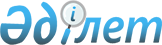 О внесении изменений и дополнений в некоторые приказы Министра здравоохранения и социального развития Республики Казахстан, Министра труда и социальной защиты населения Республики Казахстан и исполняющего обязанности Министра труда и социальной защиты населения Республики Казахстан
					
			Утративший силу
			
			
		
					Приказ Министра труда и социальной защиты населения Республики Казахстан от 9 августа 2022 года № 298. Зарегистрирован в Министерстве юстиции Республики Казахстан 10 августа 2022 года № 29077. Утратил силу приказом Заместителя Премьер-Министра - Министра труда и социальной защиты населения Республики Казахстан от 30 июня 2023 года № 284.
      Сноска. Утратил силу приказом Заместителя Премьер-Министра - Министра труда и социальной защиты населения РК от 30.06.2023 № 284 (вводится в действие с 01.07.2023).
      Примечание ИЗПИ!Порядок введения в действие см. п.4
      ПРИКАЗЫВАЮ:
      1. Утвердить прилагаемый перечень некоторых приказов Министра здравоохранения и социального развития Республики Казахстан, Министра труда и социальной защиты населения Республики Казахстан и исполняющего обязанности Министра труда и социальной защиты населения Республики Казахстан, в которые вносятся изменения и дополнения.
      2. Департаменту развития политики социальных услуг Министерства труда и социальной защиты населения Республики Казахстан в установленном законодательством порядке обеспечить:
      1) государственную регистрацию настоящего приказа в Министерстве юстиции Республики Казахстан;
      2) размещение настоящего приказа на интернет-ресурсе Министерства труда и социальной защиты населения Республики Казахстан после его официального опубликования;
      3) в течение десяти рабочих дней после государственной регистрации настоящего приказа в Министерстве юстиции Республики Казахстан представление в Департамент юридической службы Министерства труда и социальной защиты населения Республики Казахстан сведений об исполнении мероприятий, предусмотренных подпунктами 1) и 2) настоящего пункта.
      3. Контроль за исполнением настоящего приказа возложить на вице-министра труда и социальной защиты населения Республики Казахстан Сагиндыкову Н.Е.
      4. Настоящий приказ вводится в действие по истечении десяти календарных дней после дня его первого официального опубликования. Перечень некоторых приказов Министра здравоохранения и социального развития Республики Казахстан, Министра труда и социальной защиты населения Республики Казахстан и исполняющего обязанности Министра труда и социальной защиты населения Республики Казахстан, в которые вносятся изменения и дополнения
      1. Утратил силу приказом Министра труда и социальной защиты населения РК от 26.05.2023 № 179 (вводится в действие с 01.07.2023).
      2. В приказе Министра труда и социальной защиты населения Республики Казахстан от 27 декабря 2021 года № 502 "Об утверждении классификатора технических вспомогательных (компенсаторных) средств, специальных средств передвижения и услуг, предоставляемых инвалидам" (зарегистрирован в Реестре государственной регистрации нормативных правовых актов Республики Казахстан под № 26087):
      заголовок изложить в следующей редакции:
      "Об утверждении классификатора технических вспомогательных (компенсаторных) средств, специальных средств передвижения и услуг, предоставляемых лицам с инвалидностью";
      преамбулу изложить в следующей редакции:
      "В соответствии с подпунктом 9-2) пункта 1 статьи 7 Закона Республики Казахстан "О социальной защите лиц с инвалидностью в Республике Казахстан" ПРИКАЗЫВАЮ:";
      пункт 1 изложить в следующей редакции:
      "1. Утвердить Классификатор технических вспомогательных (компенсаторных) средств, специальных средств передвижения и услуг, предоставляемых лицам с инвалидностью согласно приложению к настоящему приказу.";
      приложение к указанному приказу изложить в новой редакции согласно приложению 4 к настоящему перечню.
      3. Утратил силу приказом Министра труда и социальной защиты населения РК от 02.06.2023 № 199 (вводится в действие с 01.07.2023).

      4. Утратил силу приказом Заместителя Премьер-Министра - Министра труда и социальной защиты населения РК от 30.06.2023 № 285 (вводится в действие с 01.07.2023).


      Сноска. Приложение 1 утратило силу приказом Министра труда и социальной защиты населения РК от 26.05.2023 № 179 (вводится в действие с 01.07.2023).
      Сноска. Приложение 2 утратило силу приказом Министра труда и социальной защиты населения РК от 26.05.2023 № 179 (вводится в действие с 01.07.2023).
      Сноска. Приложение 3 утратило силу приказом Министра труда и социальной защиты населения РК от 26.05.2023 № 179 (вводится в действие с 01.07.2023). Классификатор технических вспомогательных (компенсаторных) средств, специальных средств передвижения и услуг, предоставляемых лицам с инвалидностью
      Сноска. Приложение 5 утратило силу приказом Заместителя Премьер-Министра - Министра труда и социальной защиты населения РК от 30.06.2023 № 285 (вводится в действие с 01.07.2023).
					© 2012. РГП на ПХВ «Институт законодательства и правовой информации Республики Казахстан» Министерства юстиции Республики Казахстан
				
      Министр труда и социальнойзащиты населения Республики Казахстан 

Т. Дуйсенова
Утвержден
приказом Министра труда и
социальной защиты населения
Республики Казахстан
от 9 августа 2022 года № 298Приложение 1
к перечню некоторых приказов
Министра здравоохранения и
социального развития
Республики Казахстан,
Министра труда и социальной
защиты населения Республики
Казахстан и исполняющего
обязанности Министра труда и
социальной защиты населения
Республики Казахстан, в которые
вносятся изменения и дополненияПриложение 2
к перечню некоторых приказов
Министра здравоохранения и
социального развития
Республики Казахстан, Министра
труда и социальной защиты
населения Республики Казахстан
и исполняющего обязанности
Министра труда и социальной
защиты населения Республики
Казахстан, в которые вносятся
изменения и дополненияПриложение 3
к перечню некоторых приказов
Министра здравоохранения
и социального развития
Республики Казахстан, Министра
труда и социальной защиты
населения Республики Казахстан и
исполняющего обязанности
Министра труда и социальной
защиты населения Республики
Казахстан, в которые вносятся
изменения и дополненияПриложение 4
к перечню некоторых приказов
Министра здравоохранения и
социального развития Республики
Казахстан, Министра труда и
социальной защиты населения
Республики Казахстан и исполняющего
обязанности Министра труда и
социальной защиты населения
Республики Казахстан, в которые
вносятся изменения и дополненияУтвержден
приказом Министра труда и
социальной защиты населения
Республики Казахстан
от 27 декабря 2021 года № 502
Классификация технических вспомогательных (компенсаторных) средств, специальных средств передвижения и услуг
Классификация технических вспомогательных (компенсаторных) средств, специальных средств передвижения и услуг
Классификация технических вспомогательных (компенсаторных) средств, специальных средств передвижения и услуг
Наименование раздела
Наименование вида технических вспомогательных (компенсаторных) средств, специальных средств передвижения и услуг
Наименование технических вспомогательных (компенсаторных) средств, специальных средств передвижения и услуг
Краткие характеристики
Код раздела
Код вида
Код
20
Протезно-ортопедические средства
Средства, замещающие отсутствующие конечности или другие части тела, компенсирующие нарушенные или утраченные функции организма вследствие заболевания или повреждения здоровья.
201
Протез верхних конечностей
Совокупность совместимых компонентов, которые объединены с индивидуально изготовленным компонентом, для получения различных протезов верхних конечностей.
2011
Протез плеча
Средство, замещающее часть верхней конечности между плечевым и локтевым суставом после ампутации или при врожденном отсутствии конечности.
201101
Протез плеча по новой технологии (модульный) на левую конечность
В протезах при экзартикуляции плечевого сустава первостепенное значение имеют теплоотдача, распределение веса и комфорт. Контактная поверхность состоит из жесткой или гибкой пластмассы, или гелевого амортизационного материала-силикона. Наиболее функциональные протезы при экзартикуляции и культи плеча включают в себя миоэлектрический контроль одного или нескольких суставов и функционирование кисти. При экзартикуляции локтя (локоть не ставится), а при протезировании выше локтя необходим механический локоть. В протезах при экзартикуляции локтевого сустава используется сила тела для сгибания локтевого шарнира (сила тяжести разгибает локтевой шарнир) и миоэлектрическое управление оконечным устройством. Две наружные локтевые петли прикреплены к внешней части пластиковой гильзы. Существует множество комбинаций локтевых и контрольных систем. Протезы плеча с электроприводом, с миотонической или биоэлектрической двух или одноканальной системой управления. При биоэлектрическом управлении источником сигнала служит электрическая активность группы мышц при их произвольном сокращении. В протезах с миотоническим управлением источником сигнала является изменение тонуса сокращающихся мышц, выбранных для управления. При экзартикуляции локтевого сустава устанавливаются специальные шины с тяговым управлением. При ампутации плеча выше 7-8 сантиметров устанавливается локтевой узел, управляемый двумя или одной тягой. Узел имеет несколько степеней фиксации под различными углами. Ротация пассивная, контроль раскрытия и закрытия (схват) кисти и ротация кисти активные за счет электронной системы управления.
20110101
Протез плеча по новой технологии (модульный) на левую конечность
В протезах при экзартикуляции плечевого сустава первостепенное значение имеют теплоотдача, распределение веса и комфорт. Контактная поверхность состоит из жесткой или гибкой пластмассы, или гелевого амортизационного материала-силикона. Наиболее функциональные протезы при экзартикуляции и культи плеча включают в себя миоэлектрический контроль одного или нескольких суставов и функционирование кисти. При экзартикуляции локтя (локоть не ставится), а при протезировании выше локтя необходим механический локоть. В протезах при экзартикуляции локтевого сустава используется сила тела для сгибания локтевого шарнира (сила тяжести разгибает локтевой шарнир) и миоэлектрическое управление оконечным устройством. Две наружные локтевые петли прикреплены к внешней части пластиковой гильзы. Существует множество комбинаций локтевых и контрольных систем. Протезы плеча с электроприводом, с миотонической или биоэлектрической двух или одноканальной системой управления. При биоэлектрическом управлении источником сигнала служит электрическая активность группы мышц при их произвольном сокращении. В протезах с миотоническим управлением источником сигнала является изменение тонуса сокращающихся мышц, выбранных для управления. При экзартикуляции локтевого сустава устанавливаются специальные шины с тяговым управлением. При ампутации плеча выше 7-8 сантиметров устанавливается локтевой узел, управляемый двумя или одной тягой. Узел имеет несколько степеней фиксации под различными углами. Ротация пассивная, контроль раскрытия и закрытия (схват) кисти и ротация кисти активные за счет электронной системы управления.
20110102
Ремонт протеза левого плеча по новой технологии (модульный)
В протезах при экзартикуляции плечевого сустава первостепенное значение имеют теплоотдача, распределение веса и комфорт. Контактная поверхность состоит из жесткой или гибкой пластмассы, или гелевого амортизационного материала-силикона. Наиболее функциональные протезы при экзартикуляции и культи плеча включают в себя миоэлектрический контроль одного или нескольких суставов и функционирование кисти. При экзартикуляции локтя (локоть не ставится), а при протезировании выше локтя необходим механический локоть. В протезах при экзартикуляции локтевого сустава используется сила тела для сгибания локтевого шарнира (сила тяжести разгибает локтевой шарнир) и миоэлектрическое управление оконечным устройством. Две наружные локтевые петли прикреплены к внешней части пластиковой гильзы. Существует множество комбинаций локтевых и контрольных систем. Протезы плеча с электроприводом, с миотонической или биоэлектрической двух или одноканальной системой управления. При биоэлектрическом управлении источником сигнала служит электрическая активность группы мышц при их произвольном сокращении. В протезах с миотоническим управлением источником сигнала является изменение тонуса сокращающихся мышц, выбранных для управления. При экзартикуляции локтевого сустава устанавливаются специальные шины с тяговым управлением. При ампутации плеча выше 7-8 сантиметров устанавливается локтевой узел, управляемый двумя или одной тягой. Узел имеет несколько степеней фиксации под различными углами. Ротация пассивная, контроль раскрытия и закрытия (схват) кисти и ротация кисти активные за счет электронной системы управления.
201102
Протез плеча по новой технологии (модульный) на правую конечность
В протезах при экзартикуляции плечевого сустава первостепенное значение имеют теплоотдача, распределение веса и комфорт. Контактная поверхность состоит из жесткой или гибкой пластмассы, или гелевого амортизационного материала-силикона. Наиболее функциональные протезы при экзартикуляции и культи плеча включают в себя миоэлектрический контроль одного или нескольких суставов и функционирование кисти. При экзартикуляции локтя (локоть не ставится), а при протезировании выше локтя необходим механический локоть. В протезах при экзартикуляции локтевого сустава используется сила тела для сгибания локтевого шарнира (сила тяжести разгибает локтевой шарнир) и миоэлектрическое управление оконечным устройством. Две наружные локтевые петли прикреплены к внешней части пластиковой гильзы. Существует множество комбинаций локтевых и контрольных систем. Протезы плеча с электроприводом, с миотонической или биоэлектрической двух или одноканальной системой управления. При биоэлектрическом управлении источником сигнала служит электрическая активность группы мышц при их произвольном сокращении. В протезах с миотоническим управлением источником сигнала является изменение тонуса сокращающихся мышц, выбранных для управления. При экзартикуляции локтевого сустава устанавливаются специальные шины с тяговым управлением. При ампутации плеча выше 7-8 сантиметров устанавливается локтевой узел, управляемый двумя или одной тягой. Узел имеет несколько степеней фиксации под различными углами. Ротация пассивная, контроль раскрытия и закрытия (схват) кисти и ротация кисти активные за счет электронной системы управления.
20110201
Протез плеча по новой технологии (модульный) на правую конечность
В протезах при экзартикуляции плечевого сустава первостепенное значение имеют теплоотдача, распределение веса и комфорт. Контактная поверхность состоит из жесткой или гибкой пластмассы, или гелевого амортизационного материала-силикона. Наиболее функциональные протезы при экзартикуляции и культи плеча включают в себя миоэлектрический контроль одного или нескольких суставов и функционирование кисти. При экзартикуляции локтя (локоть не ставится), а при протезировании выше локтя необходим механический локоть. В протезах при экзартикуляции локтевого сустава используется сила тела для сгибания локтевого шарнира (сила тяжести разгибает локтевой шарнир) и миоэлектрическое управление оконечным устройством. Две наружные локтевые петли прикреплены к внешней части пластиковой гильзы. Существует множество комбинаций локтевых и контрольных систем. Протезы плеча с электроприводом, с миотонической или биоэлектрической двух или одноканальной системой управления. При биоэлектрическом управлении источником сигнала служит электрическая активность группы мышц при их произвольном сокращении. В протезах с миотоническим управлением источником сигнала является изменение тонуса сокращающихся мышц, выбранных для управления. При экзартикуляции локтевого сустава устанавливаются специальные шины с тяговым управлением. При ампутации плеча выше 7-8 сантиметров устанавливается локтевой узел, управляемый двумя или одной тягой. Узел имеет несколько степеней фиксации под различными углами. Ротация пассивная, контроль раскрытия и закрытия (схват) кисти и ротация кисти активные за счет электронной системы управления.
20110202
Ремонт протеза правого плеча по новой технологии (модульный)
В протезах при экзартикуляции плечевого сустава первостепенное значение имеют теплоотдача, распределение веса и комфорт. Контактная поверхность состоит из жесткой или гибкой пластмассы, или гелевого амортизационного материала-силикона. Наиболее функциональные протезы при экзартикуляции и культи плеча включают в себя миоэлектрический контроль одного или нескольких суставов и функционирование кисти. При экзартикуляции локтя (локоть не ставится), а при протезировании выше локтя необходим механический локоть. В протезах при экзартикуляции локтевого сустава используется сила тела для сгибания локтевого шарнира (сила тяжести разгибает локтевой шарнир) и миоэлектрическое управление оконечным устройством. Две наружные локтевые петли прикреплены к внешней части пластиковой гильзы. Существует множество комбинаций локтевых и контрольных систем. Протезы плеча с электроприводом, с миотонической или биоэлектрической двух или одноканальной системой управления. При биоэлектрическом управлении источником сигнала служит электрическая активность группы мышц при их произвольном сокращении. В протезах с миотоническим управлением источником сигнала является изменение тонуса сокращающихся мышц, выбранных для управления. При экзартикуляции локтевого сустава устанавливаются специальные шины с тяговым управлением. При ампутации плеча выше 7-8 сантиметров устанавливается локтевой узел, управляемый двумя или одной тягой. Узел имеет несколько степеней фиксации под различными углами. Ротация пассивная, контроль раскрытия и закрытия (схват) кисти и ротация кисти активные за счет электронной системы управления.
201103
Протез плеча шинно-кожаный на левую конечность
К протезам плеча шинно-кожаного типа относятся: косметические протезы, протезы с тяговым управлением, рабочие протезы. Гильза плеча изготавливается индивидуально по меркам или гипсовому слепку культи из кожи, термопластов или слоистых пластиков. Кисть косметическая или с тяговым управлением различных типоразмеров. Ротация кисти и локтя пассивные.
20110301
Протез плеча шинно-кожаный на левую конечность
К протезам плеча шинно-кожаного типа относятся: косметические протезы, протезы с тяговым управлением, рабочие протезы. Гильза плеча изготавливается индивидуально по меркам или гипсовому слепку культи из кожи, термопластов или слоистых пластиков. Кисть косметическая или с тяговым управлением различных типоразмеров. Ротация кисти и локтя пассивные.
20110302
Ремонт шинно-кожаного протеза левого плеча
К протезам плеча шинно-кожаного типа относятся: косметические протезы, протезы с тяговым управлением, рабочие протезы. Гильза плеча изготавливается индивидуально по меркам или гипсовому слепку культи из кожи, термопластов или слоистых пластиков. Кисть косметическая или с тяговым управлением различных типоразмеров. Ротация кисти и локтя пассивные.
201104
Протез плеча шинно-кожаный на правую конечность
К протезам плеча шинно-кожаного типа относятся: косметические протезы, протезы с тяговым управлением, рабочие протезы. Гильза плеча изготавливается индивидуально по меркам или гипсовому слепку культи из кожи, термопластов или слоистых пластиков. Кисть косметическая или с тяговым управлением различных типоразмеров. Ротация кисти и локтя пассивные.
20110401
Протез плеча шинно-кожаный на правую конечность
К протезам плеча шинно-кожаного типа относятся: косметические протезы, протезы с тяговым управлением, рабочие протезы. Гильза плеча изготавливается индивидуально по меркам или гипсовому слепку культи из кожи, термопластов или слоистых пластиков. Кисть косметическая или с тяговым управлением различных типоразмеров. Ротация кисти и локтя пассивные.
20110402
Ремонт шинно-кожаного протеза правого плеча
К протезам плеча шинно-кожаного типа относятся: косметические протезы, протезы с тяговым управлением, рабочие протезы. Гильза плеча изготавливается индивидуально по меркам или гипсовому слепку культи из кожи, термопластов или слоистых пластиков. Кисть косметическая или с тяговым управлением различных типоразмеров. Ротация кисти и локтя пассивные.
2012
Протез предплечья
Средство, замещающее часть верхней конечности между суставами кисти и локтевым суставом после ампутации или при врожденном отсутствии конечности.
201201
Протез предплечья по новой технологии (модульный) на левую конечность
Трансрадиальная/локтевая ампутация: длинная – 2/3 и более от исходной длины кости, средняя – от 1/3 до 2/3 от исходной длины кости, короткая – меньше или равна 1/3 от исходной длины кости. Ампутации, проведенные на длинных и средних уровнях, сохраняют некоторую пронацию и супинацию. Используется пассивный, управляемый телом протез или имеющий питание от внешнего источника – протез предплечья с электроприводом, с миотонической или биоэлектрической двух или одноканальной системой управления. При биоэлектрическом управлении источником сигнала служит электрическая активность группы мышц при их произвольном сокращении. В протезе с миотоническим управлением источником сигнала является изменение тонуса сокращающихся мышц, выбранных для управления. Функциональная длина культи предплечья не менее 6 сантиметров. Разница длины культи предплечья и здоровой конечности не менее 5-ти сантиметров. Схват, раскрытие и ротация кисти активные.
20120101
Протезы предплечья по новой технологии (модульный) на левую конечность
Трансрадиальная/локтевая ампутация: длинная – 2/3 и более от исходной длины кости, средняя – от 1/3 до 2/3 от исходной длины кости, короткая – меньше или равна 1/3 от исходной длины кости. Ампутации, проведенные на длинных и средних уровнях, сохраняют некоторую пронацию и супинацию. Используется пассивный, управляемый телом протез или имеющий питание от внешнего источника – протез предплечья с электроприводом, с миотонической или биоэлектрической двух или одноканальной системой управления. При биоэлектрическом управлении источником сигнала служит электрическая активность группы мышц при их произвольном сокращении. В протезе с миотоническим управлением источником сигнала является изменение тонуса сокращающихся мышц, выбранных для управления. Функциональная длина культи предплечья не менее 6 сантиметров. Разница длины культи предплечья и здоровой конечности не менее 5-ти сантиметров. Схват, раскрытие и ротация кисти активные.
20120102
Ремонт протеза левого предплечья по новой технологии (модульный)
Трансрадиальная/локтевая ампутация: длинная – 2/3 и более от исходной длины кости, средняя – от 1/3 до 2/3 от исходной длины кости, короткая – меньше или равна 1/3 от исходной длины кости. Ампутации, проведенные на длинных и средних уровнях, сохраняют некоторую пронацию и супинацию. Используется пассивный, управляемый телом протез или имеющий питание от внешнего источника – протез предплечья с электроприводом, с миотонической или биоэлектрической двух или одноканальной системой управления. При биоэлектрическом управлении источником сигнала служит электрическая активность группы мышц при их произвольном сокращении. В протезе с миотоническим управлением источником сигнала является изменение тонуса сокращающихся мышц, выбранных для управления. Функциональная длина культи предплечья не менее 6 сантиметров. Разница длины культи предплечья и здоровой конечности не менее 5-ти сантиметров. Схват, раскрытие и ротация кисти активные.
201202
Протез предплечья по новой технологии (модульный) на правую конечность
Трансрадиальная/локтевая ампутация: длинная – 2/3 и более от исходной длины кости, средняя – от 1/3 до 2/3 от исходной длины кости, короткая – меньше или равна 1/3 от исходной длины кости. Ампутации, проведенные на длинных и средних уровнях, сохраняют некоторую пронацию и супинацию. Используется пассивный, управляемый телом протез или имеющий питание от внешнего источника – протез предплечья с электроприводом, с миотонической или биоэлектрической двух или одноканальной системой управления. При биоэлектрическом управлении источником сигнала служит электрическая активность группы мышц при их произвольном сокращении. В протезе с миотоническим управлением источником сигнала является изменение тонуса сокращающихся мышц, выбранных для управления. Функциональная длина культи предплечья не менее 6 сантиметров. Разница длины культи предплечья и здоровой конечности не менее 5-ти сантиметров. Схват, раскрытие и ротация кисти активные.
20120201
Протез предплечья по новой технологии (модульный) на правую конечность
Трансрадиальная/локтевая ампутация: длинная – 2/3 и более от исходной длины кости, средняя – от 1/3 до 2/3 от исходной длины кости, короткая – меньше или равна 1/3 от исходной длины кости. Ампутации, проведенные на длинных и средних уровнях, сохраняют некоторую пронацию и супинацию. Используется пассивный, управляемый телом протез или имеющий питание от внешнего источника – протез предплечья с электроприводом, с миотонической или биоэлектрической двух или одноканальной системой управления. При биоэлектрическом управлении источником сигнала служит электрическая активность группы мышц при их произвольном сокращении. В протезе с миотоническим управлением источником сигнала является изменение тонуса сокращающихся мышц, выбранных для управления. Функциональная длина культи предплечья не менее 6 сантиметров. Разница длины культи предплечья и здоровой конечности не менее 5-ти сантиметров. Схват, раскрытие и ротация кисти активные.
20120202
Ремонт протеза правого предплечья по новой технологии (модульный)
Трансрадиальная/локтевая ампутация: длинная – 2/3 и более от исходной длины кости, средняя – от 1/3 до 2/3 от исходной длины кости, короткая – меньше или равна 1/3 от исходной длины кости. Ампутации, проведенные на длинных и средних уровнях, сохраняют некоторую пронацию и супинацию. Используется пассивный, управляемый телом протез или имеющий питание от внешнего источника – протез предплечья с электроприводом, с миотонической или биоэлектрической двух или одноканальной системой управления. При биоэлектрическом управлении источником сигнала служит электрическая активность группы мышц при их произвольном сокращении. В протезе с миотоническим управлением источником сигнала является изменение тонуса сокращающихся мышц, выбранных для управления. Функциональная длина культи предплечья не менее 6 сантиметров. Разница длины культи предплечья и здоровой конечности не менее 5-ти сантиметров. Схват, раскрытие и ротация кисти активные.
201203
Протез предплечья шинно-кожаный (тяговый) на левую конечность
Протез предплечья шинно-кожаного типа: косметический, активно-тяговый, рабочий протез. Гильза предплечья изготавливается индивидуально по меркам или гипсовому слепку культи из кожи, термопластов или слоистых пластиков. Кисть косметическая или с тяговым управлением различных типоразмеров. Ротация тяговой кисти пассивная. 
20120301
Протез предплечья шинно-кожаный (тяговый) на левую конечность
Протез предплечья шинно-кожаного типа: косметический, активно-тяговый, рабочий протез. Гильза предплечья изготавливается индивидуально по меркам или гипсовому слепку культи из кожи, термопластов или слоистых пластиков. Кисть косметическая или с тяговым управлением различных типоразмеров. Ротация тяговой кисти пассивная. 
20120302
Ремонт шинно-кожаного протеза (тяговый) левого предплечья
Протез предплечья шинно-кожаного типа: косметический, активно-тяговый, рабочий протез. Гильза предплечья изготавливается индивидуально по меркам или гипсовому слепку культи из кожи, термопластов или слоистых пластиков. Кисть косметическая или с тяговым управлением различных типоразмеров. Ротация тяговой кисти пассивная. 
201204
Протез предплечья шинно-кожаный (тяговый) на правую конечность
Протез предплечья шинно-кожаного типа: косметический, активно-тяговый, рабочий протез. Гильза предплечья изготавливается индивидуально по меркам или гипсовому слепку культи из кожи, термопластов или слоистых пластиков. Кисть косметическая или с тяговым управлением различных типоразмеров. Ротация тяговой кисти пассивная. 
20120401
Протез предплечья шинно-кожаный (тяговый) на правую конечность
Протез предплечья шинно-кожаного типа: косметический, активно-тяговый, рабочий протез. Гильза предплечья изготавливается индивидуально по меркам или гипсовому слепку культи из кожи, термопластов или слоистых пластиков. Кисть косметическая или с тяговым управлением различных типоразмеров. Ротация тяговой кисти пассивная. 
20120402
Ремонт шинно-кожаного протеза (тяговый) правого предплечья
Протез предплечья шинно-кожаного типа: косметический, активно-тяговый, рабочий протез. Гильза предплечья изготавливается индивидуально по меркам или гипсовому слепку культи из кожи, термопластов или слоистых пластиков. Кисть косметическая или с тяговым управлением различных типоразмеров. Ротация тяговой кисти пассивная. 
2013
Протез кисти
201301
Протез кисти по новой технологии (модульный) на левую конечность
При экзартикуляции лучезапястного сустава утрачивается возможность сгибать или разгибать запястье. Пронация и супинация сохраняются. Используется пассивный, тяговый или имеющий внешнее управление (миоэлектрический) протез кисти.
Протез предплечья с электроприводом, с миотонической или биоэлектрической двух или одноканальной системой управления. При биоэлектрическом управлении источником сигнала служит электрическая активность группы мышц при их произвольном сокращении. В протезах с миотоническим управлением источником сигнала является изменение тонуса сокращающихся мышц, выбранных для управления. Функциональная длина культи предплечья на уровне лучезапястного сустава. Схват и раскрытие кисти активные. Ротация за счет культи предплечья.
20130101
Протез кисти по новой технологии (модульный) на левую конечность
При экзартикуляции лучезапястного сустава утрачивается возможность сгибать или разгибать запястье. Пронация и супинация сохраняются. Используется пассивный, тяговый или имеющий внешнее управление (миоэлектрический) протез кисти.
Протез предплечья с электроприводом, с миотонической или биоэлектрической двух или одноканальной системой управления. При биоэлектрическом управлении источником сигнала служит электрическая активность группы мышц при их произвольном сокращении. В протезах с миотоническим управлением источником сигнала является изменение тонуса сокращающихся мышц, выбранных для управления. Функциональная длина культи предплечья на уровне лучезапястного сустава. Схват и раскрытие кисти активные. Ротация за счет культи предплечья.
20130102
Ремонт протеза левой кисти по новой технологии (модульный)
При экзартикуляции лучезапястного сустава утрачивается возможность сгибать или разгибать запястье. Пронация и супинация сохраняются. Используется пассивный, тяговый или имеющий внешнее управление (миоэлектрический) протез кисти.
Протез предплечья с электроприводом, с миотонической или биоэлектрической двух или одноканальной системой управления. При биоэлектрическом управлении источником сигнала служит электрическая активность группы мышц при их произвольном сокращении. В протезах с миотоническим управлением источником сигнала является изменение тонуса сокращающихся мышц, выбранных для управления. Функциональная длина культи предплечья на уровне лучезапястного сустава. Схват и раскрытие кисти активные. Ротация за счет культи предплечья.
201302
Протез кисти (косметический) на левую конечность
Протез кисти косметический при ампутации или дефектах кисти на уровне запястья, в том числе и при вычленении в пястно-фаланговых суставах, крепятся лентой контакт, застежкой молния или шнуровкой. 
20130201
Протез кисти (косметический) на левую конечность
Протез кисти косметический при ампутации или дефектах кисти на уровне запястья, в том числе и при вычленении в пястно-фаланговых суставах, крепятся лентой контакт, застежкой молния или шнуровкой. 
20130202
Ремонт косметического протеза левой кисти
Протез кисти косметический при ампутации или дефектах кисти на уровне запястья, в том числе и при вычленении в пястно-фаланговых суставах, крепятся лентой контакт, застежкой молния или шнуровкой. 
201303
Протез пальца (косметический) левой кисти
Косметический протез пальца соответствует форме естественной конечности по внешнему виду. Он восполняет косметический дефект, придавая антропоморфную форму, и ограниченно используется только для прижима и поддержки предметов.
20130301
Протез пальца (косметический) левой кисти
Косметический протез пальца соответствует форме естественной конечности по внешнему виду. Он восполняет косметический дефект, придавая антропоморфную форму, и ограниченно используется только для прижима и поддержки предметов.
20130302
Ремонт косметического протеза пальца левой кисти
Косметический протез пальца соответствует форме естественной конечности по внешнему виду. Он восполняет косметический дефект, придавая антропоморфную форму, и ограниченно используется только для прижима и поддержки предметов.
201304
Протез кисти по новой технологии (модульный) на правую конечность
При экзартикуляции лучезапястного сустава утрачивается возможность сгибать или разгибать запястье. Пронация и супинация сохраняются. Используется пассивный, тяговый или имеющий внешнее управление (миоэлектрический) протез кисти.
Протез предплечья с электроприводом, с миотонической или биоэлектрической двух или одноканальной системой управления. При биоэлектрическом управлении источником сигнала служит электрическая активность группы мышц при их произвольном сокращении. В протезах с миотоническим управлением источником сигнала является изменение тонуса сокращающихся мышц, выбранных для управления. Функциональная длина культи предплечья на уровне лучезапястного сустава. Схват и раскрытие кисти активные. Ротация за счет культи предплечья.
20130401
Протез кисти по новой технологии (модульный) на правую конечность
При экзартикуляции лучезапястного сустава утрачивается возможность сгибать или разгибать запястье. Пронация и супинация сохраняются. Используется пассивный, тяговый или имеющий внешнее управление (миоэлектрический) протез кисти.
Протез предплечья с электроприводом, с миотонической или биоэлектрической двух или одноканальной системой управления. При биоэлектрическом управлении источником сигнала служит электрическая активность группы мышц при их произвольном сокращении. В протезах с миотоническим управлением источником сигнала является изменение тонуса сокращающихся мышц, выбранных для управления. Функциональная длина культи предплечья на уровне лучезапястного сустава. Схват и раскрытие кисти активные. Ротация за счет культи предплечья.
20130402
Ремонт протеза правой кисти по новой технологии (модульный)
При экзартикуляции лучезапястного сустава утрачивается возможность сгибать или разгибать запястье. Пронация и супинация сохраняются. Используется пассивный, тяговый или имеющий внешнее управление (миоэлектрический) протез кисти.
Протез предплечья с электроприводом, с миотонической или биоэлектрической двух или одноканальной системой управления. При биоэлектрическом управлении источником сигнала служит электрическая активность группы мышц при их произвольном сокращении. В протезах с миотоническим управлением источником сигнала является изменение тонуса сокращающихся мышц, выбранных для управления. Функциональная длина культи предплечья на уровне лучезапястного сустава. Схват и раскрытие кисти активные. Ротация за счет культи предплечья.
201305
Протез кисти (косметический) на правую конечность
Протез кисти косметический при ампутации или дефектах кисти на уровне запястья, в том числе и при вычленении в пястно-фаланговых суставах, крепятся лентой контакт, застежкой молния или шнуровкой. 
20130501
Протез кисти (косметический) на правую конечность
Протез кисти косметический при ампутации или дефектах кисти на уровне запястья, в том числе и при вычленении в пястно-фаланговых суставах, крепятся лентой контакт, застежкой молния или шнуровкой. 
20130502
Ремонт косметического протеза правой кисти
Протез кисти косметический при ампутации или дефектах кисти на уровне запястья, в том числе и при вычленении в пястно-фаланговых суставах, крепятся лентой контакт, застежкой молния или шнуровкой. 
201306
Протез пальца (косметический) правой кисти
Косметический протез пальца, соответствующий форме естественной конечности по внешнему виду. Он восполняет косметический дефект, придавая антропоморфную форму, и ограниченно используется только для прижима и поддержки предметов.
20130601
Протез пальца (косметический) правой кисти
Косметический протез пальца, соответствующий форме естественной конечности по внешнему виду. Он восполняет косметический дефект, придавая антропоморфную форму, и ограниченно используется только для прижима и поддержки предметов.
20130602
Ремонт косметического протеза пальца правой кисти
Косметический протез пальца, соответствующий форме естественной конечности по внешнему виду. Он восполняет косметический дефект, придавая антропоморфную форму, и ограниченно используется только для прижима и поддержки предметов.
202
Протез нижних конечностей
Совокупность совместимых компонентов, которые объединены с индивидуально изготовленным компонентом, для получения различных протезов нижних конечностей.
2021
Протез бедра
Средство, замещающее нижнюю конечность в тазобедренном суставе или часть нижней конечности между суставом бедра и коленным суставом после ампутации или при врожденном отсутствии конечности
202101
Протез бедра по новой технологии (модульный) на левую конечность
Модульная конструкция протеза бедра состоит из: культеприемной гильзы (с мягким (эластичным) вкладышем или без него, с силиконовым чехлом (лайнером) или без него), гильзового адаптера (опоры), поворотного модуля (опционно), модуля коленного шарнира, модуля несущего, зажимной втулки (хомута), модуля стопы, косметической оболочки и косметического покрытия. Культеприемная гильза – основа протеза бедра. Модуль несущий и зажимная втулка без или с дополнительными функциями торсионной и (или) вертикальной амортизации. Модули коленного шарнира и стопы разнообразны по конструкции, внешнему виду, реализованным функциям. Отдельные модули стопы оснащены функцией регулировки высоты каблука. В конструкциях модульного протеза бедра осуществляется взаимозаменяемость модулей без потери функциональных возможностей протеза в целом.
20210101
Протез бедра по новой технологии (модульный) на левую конечность
Модульная конструкция протеза бедра состоит из: культеприемной гильзы (с мягким (эластичным) вкладышем или без него, с силиконовым чехлом (лайнером) или без него), гильзового адаптера (опоры), поворотного модуля (опционно), модуля коленного шарнира, модуля несущего, зажимной втулки (хомута), модуля стопы, косметической оболочки и косметического покрытия. Культеприемная гильза – основа протеза бедра. Модуль несущий и зажимная втулка без или с дополнительными функциями торсионной и (или) вертикальной амортизации. Модули коленного шарнира и стопы разнообразны по конструкции, внешнему виду, реализованным функциям. Отдельные модули стопы оснащены функцией регулировки высоты каблука. В конструкциях модульного протеза бедра осуществляется взаимозаменяемость модулей без потери функциональных возможностей протеза в целом.
20210102
Ремонт протеза левого бедра по новой технологии (модульный)
Модульная конструкция протеза бедра состоит из: культеприемной гильзы (с мягким (эластичным) вкладышем или без него, с силиконовым чехлом (лайнером) или без него), гильзового адаптера (опоры), поворотного модуля (опционно), модуля коленного шарнира, модуля несущего, зажимной втулки (хомута), модуля стопы, косметической оболочки и косметического покрытия. Культеприемная гильза – основа протеза бедра. Модуль несущий и зажимная втулка без или с дополнительными функциями торсионной и (или) вертикальной амортизации. Модули коленного шарнира и стопы разнообразны по конструкции, внешнему виду, реализованным функциям. Отдельные модули стопы оснащены функцией регулировки высоты каблука. В конструкциях модульного протеза бедра осуществляется взаимозаменяемость модулей без потери функциональных возможностей протеза в целом.
202102
Протез бедра по новой технологии (модульный) на правую конечность
Модульная конструкция протеза бедра состоит из: культеприемной гильзы (с мягким (эластичным) вкладышем или без него, с силиконовым чехлом (лайнером) или без него), гильзового адаптера (опоры), поворотного модуля (опционно), модуля коленного шарнира, модуля несущего, зажимной втулки (хомута), модуля стопы, косметической оболочки и косметического покрытия. Культеприемная гильза – основа протеза бедра. Модуль несущий и зажимная втулка без или с дополнительными функциями торсионной и (или) вертикальной амортизации. Модули коленного шарнира и стопы разнообразны по конструкции, внешнему виду, реализованным функциям. Отдельные модули стопы оснащены функцией регулировки высоты каблука. В конструкциях модульного протеза бедра осуществляется взаимозаменяемость модулей без потери функциональных возможностей протеза в целом.
20210201
Протез бедра по новой технологии (модульный) на правую конечность
Модульная конструкция протеза бедра состоит из: культеприемной гильзы (с мягким (эластичным) вкладышем или без него, с силиконовым чехлом (лайнером) или без него), гильзового адаптера (опоры), поворотного модуля (опционно), модуля коленного шарнира, модуля несущего, зажимной втулки (хомута), модуля стопы, косметической оболочки и косметического покрытия. Культеприемная гильза – основа протеза бедра. Модуль несущий и зажимная втулка без или с дополнительными функциями торсионной и (или) вертикальной амортизации. Модули коленного шарнира и стопы разнообразны по конструкции, внешнему виду, реализованным функциям. Отдельные модули стопы оснащены функцией регулировки высоты каблука. В конструкциях модульного протеза бедра осуществляется взаимозаменяемость модулей без потери функциональных возможностей протеза в целом.
20210202
Ремонт протеза правого бедра по новой технологии (модульный)
Модульная конструкция протеза бедра состоит из: культеприемной гильзы (с мягким (эластичным) вкладышем или без него, с силиконовым чехлом (лайнером) или без него), гильзового адаптера (опоры), поворотного модуля (опционно), модуля коленного шарнира, модуля несущего, зажимной втулки (хомута), модуля стопы, косметической оболочки и косметического покрытия. Культеприемная гильза – основа протеза бедра. Модуль несущий и зажимная втулка без или с дополнительными функциями торсионной и (или) вертикальной амортизации. Модули коленного шарнира и стопы разнообразны по конструкции, внешнему виду, реализованным функциям. Отдельные модули стопы оснащены функцией регулировки высоты каблука. В конструкциях модульного протеза бедра осуществляется взаимозаменяемость модулей без потери функциональных возможностей протеза в целом.
202103
Протез бедра шинно-кожаный на левую конечность
Протез бедра шинно-кожаный состоит из приҰмной гильзы. Стальные шины выполняют роль каркаса. Узлы коленные с замком или без него. Стопы полиуретановые с переходной щиколоткой. Протез бедра рекомендован при односторонней или двусторонней ампутации бедра на различных уровнях. 
20210301
Протез бедра шинно-кожаный на левую конечность
Протез бедра шинно-кожаный состоит из приҰмной гильзы. Стальные шины выполняют роль каркаса. Узлы коленные с замком или без него. Стопы полиуретановые с переходной щиколоткой. Протез бедра рекомендован при односторонней или двусторонней ампутации бедра на различных уровнях. 
20210302
Ремонт шинно-кожаного протеза левого бедра
Протез бедра шинно-кожаный состоит из приҰмной гильзы. Стальные шины выполняют роль каркаса. Узлы коленные с замком или без него. Стопы полиуретановые с переходной щиколоткой. Протез бедра рекомендован при односторонней или двусторонней ампутации бедра на различных уровнях. 
202104
Протез бедра шинно-кожаный на правую конечность
Протез бедра шинно-кожаный состоит из приҰмной гильзы. Стальные шины выполняют роль каркаса. Узлы коленные с замком или без него. Стопы полиуретановые с переходной щиколоткой. Протез бедра рекомендован при односторонней или двусторонней ампутации бедра на различных уровнях. 
20210401
Протез бедра шинно-кожаный на правую конечность
Протез бедра шинно-кожаный состоит из приҰмной гильзы. Стальные шины выполняют роль каркаса. Узлы коленные с замком или без него. Стопы полиуретановые с переходной щиколоткой. Протез бедра рекомендован при односторонней или двусторонней ампутации бедра на различных уровнях. 
20210402
Ремонт шинно-кожаного протеза правого бедра
Протез бедра шинно-кожаный состоит из приҰмной гильзы. Стальные шины выполняют роль каркаса. Узлы коленные с замком или без него. Стопы полиуретановые с переходной щиколоткой. Протез бедра рекомендован при односторонней или двусторонней ампутации бедра на различных уровнях. 
2022
Протез голени
202201
Протез голени по новой технологии (модульный) на левую конечность
Модульная конструкция протеза голени состоит из: культеприемной гильзы (с мягким вкладышем и (или) с силиконовым чехлом (лайнером)), гильзового адаптера (опоры), модуля несущего, зажимной втулки – хомута, модуля стопы, косметической оболочки и косметического покрытия. Модуль несущий и зажимная втулка без или с дополнительными функциями торсионной и (или) вертикальной амортизации. Модули стопы разнообразны по конструкции, внешнему виду, реализованным функциям. Отдельные модули стопы имеют возможность регулировки высоты каблука.
20220101
Протез голени по новой технологии (модульный) на левую конечность
Модульная конструкция протеза голени состоит из: культеприемной гильзы (с мягким вкладышем и (или) с силиконовым чехлом (лайнером)), гильзового адаптера (опоры), модуля несущего, зажимной втулки – хомута, модуля стопы, косметической оболочки и косметического покрытия. Модуль несущий и зажимная втулка без или с дополнительными функциями торсионной и (или) вертикальной амортизации. Модули стопы разнообразны по конструкции, внешнему виду, реализованным функциям. Отдельные модули стопы имеют возможность регулировки высоты каблука.
20220102
Ремонт протеза левой голени по новой технологии (модульный)
Модульная конструкция протеза голени состоит из: культеприемной гильзы (с мягким вкладышем и (или) с силиконовым чехлом (лайнером)), гильзового адаптера (опоры), модуля несущего, зажимной втулки – хомута, модуля стопы, косметической оболочки и косметического покрытия. Модуль несущий и зажимная втулка без или с дополнительными функциями торсионной и (или) вертикальной амортизации. Модули стопы разнообразны по конструкции, внешнему виду, реализованным функциям. Отдельные модули стопы имеют возможность регулировки высоты каблука.
20220103
Протез голени с силиконовым чехлом на левую конечность
Модульная конструкция протеза голени состоит из: культеприемной гильзы (с мягким вкладышем и (или) с силиконовым чехлом (лайнером)), гильзового адаптера (опоры), модуля несущего, зажимной втулки – хомута, модуля стопы, косметической оболочки и косметического покрытия. Модуль несущий и зажимная втулка без или с дополнительными функциями торсионной и (или) вертикальной амортизации. Модули стопы разнообразны по конструкции, внешнему виду, реализованным функциям. Отдельные модули стопы имеют возможность регулировки высоты каблука.
202203
Протез голени по новой технологии (модульный) на правую конечность
Модульная конструкция протеза голени состоит из: культеприемной гильзы (с мягким вкладышем и (или) с силиконовым чехлом (лайнером)), гильзового адаптера (опоры), модуля несущего, зажимной втулки – хомута, модуля стопы, косметической оболочки и косметического покрытия. Модуль несущий и зажимная втулка без или с дополнительными функциями торсионной и (или) вертикальной амортизации. Модули стопы разнообразны по конструкции, внешнему виду, реализованным функциям. Отдельные модули стопы имеют возможность регулировки высоты каблука.
20220301
Протез голени по новой технологии (модульный) на правую конечность
Модульная конструкция протеза голени состоит из: культеприемной гильзы (с мягким вкладышем и (или) с силиконовым чехлом (лайнером)), гильзового адаптера (опоры), модуля несущего, зажимной втулки – хомута, модуля стопы, косметической оболочки и косметического покрытия. Модуль несущий и зажимная втулка без или с дополнительными функциями торсионной и (или) вертикальной амортизации. Модули стопы разнообразны по конструкции, внешнему виду, реализованным функциям. Отдельные модули стопы имеют возможность регулировки высоты каблука.
20220302
Ремонт протеза правой голени по новой технологии (модульный)
Модульная конструкция протеза голени состоит из: культеприемной гильзы (с мягким вкладышем и (или) с силиконовым чехлом (лайнером)), гильзового адаптера (опоры), модуля несущего, зажимной втулки – хомута, модуля стопы, косметической оболочки и косметического покрытия. Модуль несущий и зажимная втулка без или с дополнительными функциями торсионной и (или) вертикальной амортизации. Модули стопы разнообразны по конструкции, внешнему виду, реализованным функциям. Отдельные модули стопы имеют возможность регулировки высоты каблука.
20220303
Протез голени с силиконовым чехлом на правую конечность
Модульная конструкция протеза голени состоит из: культеприемной гильзы (с мягким вкладышем и (или) с силиконовым чехлом (лайнером)), гильзового адаптера (опоры), модуля несущего, зажимной втулки – хомута, модуля стопы, косметической оболочки и косметического покрытия. Модуль несущий и зажимная втулка без или с дополнительными функциями торсионной и (или) вертикальной амортизации. Модули стопы разнообразны по конструкции, внешнему виду, реализованным функциям. Отдельные модули стопы имеют возможность регулировки высоты каблука.
202202
Протез голени шинно-кожаный на левую конечность
Шинно-кожаный протез голени изготавливается из кожи, армированных стальных или титановых шин. Крепление гильз на шнуровке или ремешках, кожаный пояс, вертлуг. Стопа резиновая или металлоштампованная.
20220201
Протез голени шинно-кожаный на левую конечность
Шинно-кожаный протез голени изготавливается из кожи, армированных стальных или титановых шин. Крепление гильз на шнуровке или ремешках, кожаный пояс, вертлуг. Стопа резиновая или металлоштампованная.
20220202
Ремонт шинно-кожаного протеза левой голени
Шинно-кожаный протез голени изготавливается из кожи, армированных стальных или титановых шин. Крепление гильз на шнуровке или ремешках, кожаный пояс, вертлуг. Стопа резиновая или металлоштампованная.
202204
Протез голени шинно-кожаный на правую конечность
Шинно-кожаный протез голени изготавливается из кожи, армированных стальных или титановых шин. Крепление гильз на шнуровке или ремешках, кожаный пояс, вертлуг. Стопа резиновая или металлоштампованная.
20220401
Протез голени шинно-кожаный на правую конечность
Шинно-кожаный протез голени изготавливается из кожи, армированных стальных или титановых шин. Крепление гильз на шнуровке или ремешках, кожаный пояс, вертлуг. Стопа резиновая или металлоштампованная.
20220402
Ремонт шинно-кожаного протеза правой голени
Шинно-кожаный протез голени изготавливается из кожи, армированных стальных или титановых шин. Крепление гильз на шнуровке или ремешках, кожаный пояс, вертлуг. Стопа резиновая или металлоштампованная.
2023
Протез стопы
202301
Протез стопы по новой технологии (модульный) на левую конечность
Протез стопы модульный после ампутации по Пирогову состоит из гильзы голени с мягкостенным вкладышем или без него и стопы. Стопа низкопрофильная. Разница длины здоровой конечности и ампутированной составляет не менее 3-5 сантиметров. Крепление на ленте контакт. 
20230101
Протез стопы по новой технологии (модульный) на левую конечность
Протез стопы модульный после ампутации по Пирогову состоит из гильзы голени с мягкостенным вкладышем или без него и стопы. Стопа низкопрофильная. Разница длины здоровой конечности и ампутированной составляет не менее 3-5 сантиметров. Крепление на ленте контакт. 
20230102
Ремонт протеза левой стопы по новой технологии (модульный)
Протез стопы модульный после ампутации по Пирогову состоит из гильзы голени с мягкостенным вкладышем или без него и стопы. Стопа низкопрофильная. Разница длины здоровой конечности и ампутированной составляет не менее 3-5 сантиметров. Крепление на ленте контакт. 
202303
Протез стопы по новой технологии (модульный) на правую конечность
Протез стопы модульный после ампутации по Пирогову состоит из гильзы голени с мягкостенным вкладышем или без него и стопы. Стопа низкопрофильная. Разница длины здоровой конечности и ампутированной составляет не менее 3-5 сантиметров. Крепление на ленте контакт. 
20230301
Протез стопы по новой технологии (модульный) на правую конечность
Протез стопы модульный после ампутации по Пирогову состоит из гильзы голени с мягкостенным вкладышем или без него и стопы. Стопа низкопрофильная. Разница длины здоровой конечности и ампутированной составляет не менее 3-5 сантиметров. Крепление на ленте контакт. 
20230302
Ремонт протеза правой стопы по новой технологии (модульный)
Протез стопы модульный после ампутации по Пирогову состоит из гильзы голени с мягкостенным вкладышем или без него и стопы. Стопа низкопрофильная. Разница длины здоровой конечности и ампутированной составляет не менее 3-5 сантиметров. Крепление на ленте контакт. 
203
Протез грудной железы
Экзопротез имеет характеристики, свойственные здоровой молочной железе: цвет, консистенцию, форму, поверхность, упругость. Также имеет мягкую внутреннюю поверхность, обеспечивающую минимальное трение с собственными тканями, особенно в области послеоперационного рубца. Косметические качества экзопротеза дополняются имитацией сосково-ареолярной области железы.
20301
Протез грудной железы на левую грудь
Экзопротез имеет характеристики, свойственные здоровой молочной железе: цвет, консистенцию, форму, поверхность, упругость. Также имеет мягкую внутреннюю поверхность, обеспечивающую минимальное трение с собственными тканями, особенно в области послеоперационного рубца. Косметические качества экзопротеза дополняются имитацией сосково-ареолярной области железы.
20302
Протез грудной железы на правую грудь
Экзопротез имеет характеристики, свойственные здоровой молочной железе: цвет, консистенцию, форму, поверхность, упругость. Также имеет мягкую внутреннюю поверхность, обеспечивающую минимальное трение с собственными тканями, особенно в области послеоперационного рубца. Косметические качества экзопротеза дополняются имитацией сосково-ареолярной области железы.
204
Ортопедические аппараты
Ортопедические аппараты включают в себя аппараты и туторы на верхние и нижние конечности. Изготавливаются на сегменты или всю конечность человека в целях восстановления двигательных функций и (или) предупреждения развития деформаций путем разгрузки или фиксации в положении достигаемой коррекции.
20401
Аппарат
Все сегменты аппарата имеют шарнирные соединения.
Предназначение аппарата: на верхнюю конечность – обеспечение возможности вовлечения пораженной конечности в выполнение бытовых и трудовых операций;
на нижнюю конечность – обеспечение функции опоры, частичное или полное восстановление локомоторного акта.
2040202
Тутор
Тутор представляет собой ортопедический аппарат фиксационно-корригирующего типа, в котором отсутствуют шарнирные соединения. Предназначен для жесткой фиксации сустава (ов) или сегмента конечности и их частичной разгрузки в приданном положении коррекции.
Тутор изготавливается по гипсовому слепку с обозначением индивидуально расположенных костных выступов, а также с измерением конечностей. Предназначение тутора:
на верхнюю конечность – обеспечение фиксации сустава (ов) и сегмента (ов) конечности с удержанием руки в определенном функционально выгодном положении с обеспечением вовлечения руки с функционирующей кистью в выполнение возможных бытовых или трудовых операций;
на нижнюю конечность –фиксация и удержание сегментов в корригированном (с устранением имеющихся патологических установок) или определенном положении, для целесообразной нагрузки ноги или с целью анкилозирования сустава и сращения костей при замедленной их консолидации.
205
Костыль
Вспомогательное техническое средство, предназначенное для облегчения ходьбы, имеющее ножку, рукоятку и опору на подмышечную область или предплечье.
2051
Костыль для детей
Подмышечный костыль создает более устойчивую опору по сравнению с локтевым костылем.
Конструкция подмышечного костыля предусматривает платформу для опоры в подмышечной области, ручку, двойную планку, переходящую снизу в одну стойку с резиновым наконечником. Костыль имеет зажимы, винты или приспособления, с помощью которых регулируют их высоту. Высота костыля подмышечного соответствует росту человека.
Подмышечный костыль используют пациенты, которые самостоятельно не стоят и которым требуется постоянная твердая опора.
2051001
Костыль подмышечный для детей
Подмышечный костыль создает более устойчивую опору по сравнению с локтевым костылем.
Конструкция подмышечного костыля предусматривает платформу для опоры в подмышечной области, ручку, двойную планку, переходящую снизу в одну стойку с резиновым наконечником. Костыль имеет зажимы, винты или приспособления, с помощью которых регулируют их высоту. Высота костыля подмышечного соответствует росту человека.
Подмышечный костыль используют пациенты, которые самостоятельно не стоят и которым требуется постоянная твердая опора.
2052
Костыль для взрослых
Подмышечный костыль создает более устойчивую опору по сравнению с локтевым костылем.
Конструкция подмышечного костыля предусматривает платформу для опоры в подмышечной области, ручку, двойную планку, переходящую снизу в одну стойку с резиновым наконечником. Костыль имеет зажимы, винты или приспособления, с помощью которых регулируют их высоту. Высота костыля подмышечного соответствует росту человека.
Подмышечный костыль используют пациенты, которые самостоятельно не стоят и которым требуется постоянная твердая опора.
2052001
Костыль подмышечный для взрослых
Подмышечный костыль создает более устойчивую опору по сравнению с локтевым костылем.
Конструкция подмышечного костыля предусматривает платформу для опоры в подмышечной области, ручку, двойную планку, переходящую снизу в одну стойку с резиновым наконечником. Костыль имеет зажимы, винты или приспособления, с помощью которых регулируют их высоту. Высота костыля подмышечного соответствует росту человека.
Подмышечный костыль используют пациенты, которые самостоятельно не стоят и которым требуется постоянная твердая опора.
2053
Костыль с подлокотником для детей
Локтевой костыль используется лицами, полностью или частично поддерживающими собственную массу тела. При передвижении с помощью локтевого костыля опора приходится на локтевой сустав и кисть руки. Индивидуальный подбор локтевого костыля обеспечивается правильным выбором его высоты, которая соответствует росту человека.
2053001
Костыль локтевой многоопорный для детей
Локтевой костыль используется лицами, полностью или частично поддерживающими собственную массу тела. При передвижении с помощью локтевого костыля опора приходится на локтевой сустав и кисть руки. Индивидуальный подбор локтевого костыля обеспечивается правильным выбором его высоты, которая соответствует росту человека.
2053002
Костыль локтевой одноопорный для детей
Локтевой костыль используется лицами, полностью или частично поддерживающими собственную массу тела. При передвижении с помощью локтевого костыля опора приходится на локтевой сустав и кисть руки. Индивидуальный подбор локтевого костыля обеспечивается правильным выбором его высоты, которая соответствует росту человека.
2054
Костыль с подлокотником для взрослых
Локтевой костыль используется лицами, полностью или частично поддерживающими собственную массу тела. При передвижении с помощью локтевого костыля опора приходится на локтевой сустав и кисть руки. Индивидуальный подбор локтевого костыля обеспечивается правильным выбором его высоты, которая соответствует росту человека.
2054001
Костыль локтевой многоопорный для взрослых
Локтевой костыль используется лицами, полностью или частично поддерживающими собственную массу тела. При передвижении с помощью локтевого костыля опора приходится на локтевой сустав и кисть руки. Индивидуальный подбор локтевого костыля обеспечивается правильным выбором его высоты, которая соответствует росту человека.
2054002
Костыль локтевой одноопорный для взрослых
Локтевой костыль используется лицами, полностью или частично поддерживающими собственную массу тела. При передвижении с помощью локтевого костыля опора приходится на локтевой сустав и кисть руки. Индивидуальный подбор локтевого костыля обеспечивается правильным выбором его высоты, которая соответствует росту человека.
206
206005
Трость
Трость
Трость обеспечивает увеличение площади опоры и вертикальной устойчивости пользователя, а также снижает нагрузку на поврежденную сторону, и способствует симметричности девиации тела при ходьбе.
206001
Одноопорная трость
Приспособление в виде стержня для опоры при ходьбе с ручкой и упором на кисть.
Трость изготавливается из различных материалов: дерево, алюминиевый сплав, анодированный алюминий, пластмасса, стеклопластик, сталь. В изделиях используются ручки различной формы, изготовленные из дерева ценных пород, пластмассы, декоративные, из материалов с ударопрочными, морозостойкими свойствами.
206004
Многоопорная трость
Выпускается с регулировкой по высоте и без нее, с низким или пирамидальным основанием, с опорой на кисть или предплечье, с ручкой из различных материалов, разной формы, с устройством противоскольжения для пользования в зимний период и без него, регулировкой положения основания трости под правую или левую руку. Конструкция многоопорной трости усовершенствуется, например, полиуретановой ручкой, с шагом регулировки 2,5 сантиметров, надежной фиксацией, максимальным расстоянием между ножками опоры; с широким, пирамидальным малым и средним основанием. 
207
Ходунки
Средство, предназначенное для облегчения ходьбы, с четырьмя опорами и двумя рукоятками, управляемое обеими руками пользователя или в комбинации с верхней частью тела.
Ходунки имеют две основные функции: снижение нагрузки на нижние конечности и облегчение равновесия.
2071005
Ходунки для детей
Средство, предназначенное для облегчения ходьбы, с четырьмя опорами и двумя рукоятками, управляемое обеими руками пользователя или в комбинации с верхней частью тела.
Ходунки имеют две основные функции: снижение нагрузки на нижние конечности и облегчение равновесия.
2072005
Ходунки для взрослых
Средство, предназначенное для облегчения ходьбы, с четырьмя опорами и двумя рукоятками, управляемое обеими руками пользователя или в комбинации с верхней частью тела.
Ходунки имеют две основные функции: снижение нагрузки на нижние конечности и облегчение равновесия.
207011
Ходунки без шага
Используется взрослыми и детьми для ходьбы по твердой и ровной поверхности.
Стационарные ходунки: цельный, складной, регулируемый, двухуровневый с двумя уровнями поручней (верхними и нижними), располагающимися друг над другом, для облегчения вставания пациента с их помощью с кровати или стула.
207012
Ходунки с шагом
Конструкция ходунка обеспечивает удобство пользования взрослыми и детьми, свободу действий пользователя, плавность перемещения и отсутствие дребезжания ходунка в процессе эксплуатации, а также ремонтопригодность, включая взаимозаменяемость отдельных деталей, их замены, без применения специальных инструментов и приспособлений.
Шаг возвратно- поступательного движения ходунка при его перемещении (возвратно- поступательном движении) составляет не менее 90% максимальной ширины ходунка. При передвижении с помощью шагающего ходунка пользователь поочередно двигает левую и правую стороны ходунка, имитируя шаг.
207013
Ходунки на колесиках
Вспомогательное техническое средство с двумя или более колесиками и двумя рукоятками, предназначенное для облегчения ходьбы взрослых и детей, управляемое обеими руками пользователя или в комбинации с верхней частью тела.
Четырехколесные ходунки предназначены для пользователей, которым нужна постоянная поддержка во время ходьбы.
Трехколесные ходунки обладают большей маневренностью по сравнению с четырехколесными ходунками.
Четырехколесные и трехколесные ходунки оборудованы тормозами.
Двухколесные ходунки – два колеса спереди и две ножки с резиновыми наконечниками сзади. Обладают большей устойчивостью, но имеет меньшую маневренность.
2073007
Ходунки с дополнительной опорой для детей
Основной целью использования является подавление патологической постуральной активности; создание условий для выработки правильной походки с полной или частичной фиксацией туловища; тренировка равновесия при ходьбе и стоянии, в частности при церебральном параличе.
Конструкция ходунка включает: приспособления для правильного стояния (жесткая рамка); корсет, фиксирующий тело в физиологически правильном положении; направляющие упоры для рук, а также опорную раму (с опорой для предплечья в форме горизонтальной поддерживающей стойки или двух горизонтальных опор для предплечья, или подмышечные стойки, обеспечивающие высокий уровень устойчивости во время передвижения, что особенно актуально для пациентов, страдающих нарушениями координации) с колесами или наконечниками.
Ходунки имеют рабочие тормоза, которые приводятся в действие пользователем во время движения и стояночные тормоза.
Опора без колес заканчивается съемным наконечником, который надежно зафиксирован на опоре ходунков.
Ручки ходунка регулируемые и надежно закреплены во время использования; складные ходунки фиксируются в рабочем положении при раскладывании. Материалы ходунка, контактирующие с телом человека, биосовместимы и не оставляют следов на коже или одежде при использовании.
2074007
Ходунки с дополнительной опорой для взрослых
Основной целью использования является подавление патологической постуральной активности; создание условий для выработки правильной походки с полной или частичной фиксацией туловища; тренировка равновесия при ходьбе и стоянии, в частности при церебральном параличе.
Конструкция ходунка включает: приспособления для правильного стояния (жесткая рамка); корсет, фиксирующий тело в физиологически правильном положении; направляющие упоры для рук, а также опорную раму (с опорой для предплечья в форме горизонтальной поддерживающей стойки или двух горизонтальных опор для предплечья, или подмышечные стойки, обеспечивающие высокий уровень устойчивости во время передвижения, что особенно актуально для пациентов, страдающих нарушениями координации) с колесами или наконечниками.
Ходунки имеют рабочие тормоза, которые приводятся в действие пользователем во время движения и стояночные тормоза.
Опора без колес заканчивается съемным наконечником, который надежно зафиксирован на опоре ходунков.
Ручки ходунка регулируемые и надежно закреплены во время использования; складные ходунки фиксируются в рабочем положении при раскладывании. Материалы ходунка, контактирующие с телом человека, биосовместимы и не оставляют следов на коже или одежде при использовании.
208
208002
Корсет
Корсет
Изделие, используемое для фиксации позвоночника в нормальном физиологическом состоянии, и его частичной разгрузки, а также исправления (коррекции) различных деформаций.
По типам предназначения корсет делится на две группы: для профилактики заболеваний позвоночника и лечебный. Лечебный корсет предназначен для активной и пассивной коррекции позвоночника на различных стадиях деформации.
По функциональному предназначению: фиксирующий (фиксационно-корригирующий) и функциональный (функционально-корригирующий).
Выбор конструкции корсета зависит от характера необходимого воздействия на пораженный отдел позвоночника:
- осуществление коррекции сколиотического искривления;
- разгрузка поврежденных тел позвонков с перераспределением нагрузки на сохранные отделы;
- частичная или практически полная иммобилизация и удержание позвоночника в определенном положении с целью профилактики нарастания деформации, например, при паралитическом сколиозе.
209
209
Реклинатор
Реклинатор
Изделие из эластичной ткани на верхнегрудной отдел позвоночника, предназначенное для разведения плеч и выработки правильного стереотипа осанки. Реклинатор обеспечивает разведение верхнего плечевого пояса с прижатием лопаток; создает мягкую и полужесткую фиксацию грудного отдела позвоночника, что приводит к разгрузке его грудопоясничного отдела; устраняет избыточный тонус мышц спины.
Реклинатор подбирается строго индивидуально. Рекомендуется для ношения во время работы, дома или в образовательном учреждении, при долгом сидячем положении или отсутствии опоры под спину.
Реклинатор предназначается для всех возрастных групп.
210
210
Головодержатель
Головодержатель
Фактически выполняет функцию корсета, обеспечивающего разгрузку и фиксацию шейного отдела позвоночника в положении необходимой коррекции. Используется для профилактики патологических установок головы, устранения имевшегося болевого синдрома, а также нормализации кровоснабжения головного мозга, часто страдающего при вышеперечисленных поражениях.
211
211002
Бандаж
Бандаж
Бандаж предназначен для дополнительной фиксации передней стенки живота для поднятия и поддержания органов брюшной полости и малого таза при их опущении; при слабости брюшного пресса; для предупреждения образования грыжи передней брюшной стенки; при расхождении лобкового сочленения; при искусственном анусе, расположенном на передней брюшной стенке; при грыжах на передней стенки живота.
Бандаж грыжевой индивидуального производства (паховый, мошоночный, скротальный, суспензории).
Бандажи грыжевые – верх и низ кожаные (кожа хромовая (подкладочная)) для протезов, с одним (или двумя) пелотами резиновыми (паховым или скротальным) и одной (или двумя) пружинами стальными, или без пружин, с подбедренниками, крепление на бандажный крючок.
Суспензорий (односторонний грыжевый бандаж) - из хлопчатобумажной ткани, прокладкой из основной ткани, застежкой на пуговицы и вставными лентами в боках, на поясе.
212
212
Лечебные пояса
Лечебные пояса
Лечебные пояса применяются при остеохондрозе поясничного отдела позвоночника (защемление нервных корешков в результате уменьшения межпозвонкового зазора), при радикулите (воспаление нервных корешков), при растяжениях и травмах поясничных мышц. 
213
213
Детские профилактические штанишки
Детские профилактические штанишки
Ортопедическая конструкция для правильного разведения ног маленьких детей с врожденными и приобретенными аномалиями тазобедренных суставов. Устройство фиксирует головку бедренной кости в центре вертлужной впадины тазовой кости. С его помощью регулируют угол разведения бедер, уменьшают нагрузку на суставы.
214
Ортопедическая обувь
Обувь специальной формы и конструкции, которую изготавливают для пациентов с деформациями, дефектами или функциональной недостаточностью стоп с целью компенсации утраченных функций нижних конечностей.
К ортопедической обуви предъявляются следующие требования:
- ортопедическая обувь изготавливается по индивидуальной мерке (ортопедическая обувь не бывает массового производства);
- ортопедическая обувь изготавливается главным образом из жесткой кожи, которая усиливается металлическим или пробковым каркасом, придающим обуви жесткость для исправления деформации ноги (стопы);
- верх обуви целиком изготавливается из ремешков или полос;
- ортопедическая обувь предназначена для исправления деформации стопы и облегчения боли при ходьбе.
Ортопедическая обувь делится на два вида: малосложная и сложная.
Малосложная ортопедическая обувь – это обувь, внутренняя форма которой унифицирована и разработана с учетом анатомических изменений нижних конечностей при дефектах, на которые она рассчитана; она имеет вкладные или встроенные элементы для коррекции стопы.
Малосложная ортопедическая обувь предназначена для лиц, имеющих укорочение нижней конечности при компенсации до 3 сантиметров, с супинатором, пронатором; деформации стоп; продольное и поперечное плоскостопие.
К сложной ортопедической обуви относится: обувь, изготавливаемая по слепку; обувь, при изготовлении которой требуются примерка и подгонка; обувь, изготавливаемая на колодке, индивидуально доработанная для конкретного пациента.
214013
Ортопедическая обувь для детей (летняя)
Обувь специальной формы и конструкции, которую изготавливают для пациентов с деформациями, дефектами или функциональной недостаточностью стоп с целью компенсации утраченных функций нижних конечностей.
К ортопедической обуви предъявляются следующие требования:
- ортопедическая обувь изготавливается по индивидуальной мерке (ортопедическая обувь не бывает массового производства);
- ортопедическая обувь изготавливается главным образом из жесткой кожи, которая усиливается металлическим или пробковым каркасом, придающим обуви жесткость для исправления деформации ноги (стопы);
- верх обуви целиком изготавливается из ремешков или полос;
- ортопедическая обувь предназначена для исправления деформации стопы и облегчения боли при ходьбе.
Ортопедическая обувь делится на два вида: малосложная и сложная.
Малосложная ортопедическая обувь – это обувь, внутренняя форма которой унифицирована и разработана с учетом анатомических изменений нижних конечностей при дефектах, на которые она рассчитана; она имеет вкладные или встроенные элементы для коррекции стопы.
Малосложная ортопедическая обувь предназначена для лиц, имеющих укорочение нижней конечности при компенсации до 3 сантиметров, с супинатором, пронатором; деформации стоп; продольное и поперечное плоскостопие.
К сложной ортопедической обуви относится: обувь, изготавливаемая по слепку; обувь, при изготовлении которой требуются примерка и подгонка; обувь, изготавливаемая на колодке, индивидуально доработанная для конкретного пациента.
214014
Ортопедическая обувь для детей (зимняя)
Обувь специальной формы и конструкции, которую изготавливают для пациентов с деформациями, дефектами или функциональной недостаточностью стоп с целью компенсации утраченных функций нижних конечностей.
К ортопедической обуви предъявляются следующие требования:
- ортопедическая обувь изготавливается по индивидуальной мерке (ортопедическая обувь не бывает массового производства);
- ортопедическая обувь изготавливается главным образом из жесткой кожи, которая усиливается металлическим или пробковым каркасом, придающим обуви жесткость для исправления деформации ноги (стопы);
- верх обуви целиком изготавливается из ремешков или полос;
- ортопедическая обувь предназначена для исправления деформации стопы и облегчения боли при ходьбе.
Ортопедическая обувь делится на два вида: малосложная и сложная.
Малосложная ортопедическая обувь – это обувь, внутренняя форма которой унифицирована и разработана с учетом анатомических изменений нижних конечностей при дефектах, на которые она рассчитана; она имеет вкладные или встроенные элементы для коррекции стопы.
Малосложная ортопедическая обувь предназначена для лиц, имеющих укорочение нижней конечности при компенсации до 3 сантиметров, с супинатором, пронатором; деформации стоп; продольное и поперечное плоскостопие.
К сложной ортопедической обуви относится: обувь, изготавливаемая по слепку; обувь, при изготовлении которой требуются примерка и подгонка; обувь, изготавливаемая на колодке, индивидуально доработанная для конкретного пациента.
214015
Ортопедическая обувь для взрослых (летняя)
Обувь специальной формы и конструкции, которую изготавливают для пациентов с деформациями, дефектами или функциональной недостаточностью стоп с целью компенсации утраченных функций нижних конечностей.
К ортопедической обуви предъявляются следующие требования:
- ортопедическая обувь изготавливается по индивидуальной мерке (ортопедическая обувь не бывает массового производства);
- ортопедическая обувь изготавливается главным образом из жесткой кожи, которая усиливается металлическим или пробковым каркасом, придающим обуви жесткость для исправления деформации ноги (стопы);
- верх обуви целиком изготавливается из ремешков или полос;
- ортопедическая обувь предназначена для исправления деформации стопы и облегчения боли при ходьбе.
Ортопедическая обувь делится на два вида: малосложная и сложная.
Малосложная ортопедическая обувь – это обувь, внутренняя форма которой унифицирована и разработана с учетом анатомических изменений нижних конечностей при дефектах, на которые она рассчитана; она имеет вкладные или встроенные элементы для коррекции стопы.
Малосложная ортопедическая обувь предназначена для лиц, имеющих укорочение нижней конечности при компенсации до 3 сантиметров, с супинатором, пронатором; деформации стоп; продольное и поперечное плоскостопие.
К сложной ортопедической обуви относится: обувь, изготавливаемая по слепку; обувь, при изготовлении которой требуются примерка и подгонка; обувь, изготавливаемая на колодке, индивидуально доработанная для конкретного пациента.
214016
Ортопедическая обувь для взрослых (зимняя)
Обувь специальной формы и конструкции, которую изготавливают для пациентов с деформациями, дефектами или функциональной недостаточностью стоп с целью компенсации утраченных функций нижних конечностей.
К ортопедической обуви предъявляются следующие требования:
- ортопедическая обувь изготавливается по индивидуальной мерке (ортопедическая обувь не бывает массового производства);
- ортопедическая обувь изготавливается главным образом из жесткой кожи, которая усиливается металлическим или пробковым каркасом, придающим обуви жесткость для исправления деформации ноги (стопы);
- верх обуви целиком изготавливается из ремешков или полос;
- ортопедическая обувь предназначена для исправления деформации стопы и облегчения боли при ходьбе.
Ортопедическая обувь делится на два вида: малосложная и сложная.
Малосложная ортопедическая обувь – это обувь, внутренняя форма которой унифицирована и разработана с учетом анатомических изменений нижних конечностей при дефектах, на которые она рассчитана; она имеет вкладные или встроенные элементы для коррекции стопы.
Малосложная ортопедическая обувь предназначена для лиц, имеющих укорочение нижней конечности при компенсации до 3 сантиметров, с супинатором, пронатором; деформации стоп; продольное и поперечное плоскостопие.
К сложной ортопедической обуви относится: обувь, изготавливаемая по слепку; обувь, при изготовлении которой требуются примерка и подгонка; обувь, изготавливаемая на колодке, индивидуально доработанная для конкретного пациента.
215
Вкладные приспособления
Различные коррегирующие вкладыши для поддержки стопы в правильном положении.
2151022
Стельки ортопедические
Лечебные и профилактические средства при нарушении функций стопы вследствие патологических состояний и деформаций различной этиологии. Нормализуют рессорную, опорную, толчковую и балансировочную функции стопы за счҰт равномерного распределения статических и динамических нагрузок на стопы и осуществления контроля положения стопы. Изготавливаются из чепрака или эластичных синтетических материалов с жестким каркасом или без него.
215201
Вкладной башмачок (сапожок)
Обувные вкладные башмачки предназначаются для восстановления или компенсации статодинамической функции стопы при ампутационных дефектах стопы по Лисфранку или Шопару за счет:
- рационального перераспределения нагрузки по подошвенной поверхности стопы;
- удержания стопы или ее сегментов в корригированном положении;
- компенсации отсутствующего сегмента стопы; компенсации укорочения нижней конечности.
При опороспособных коротких и средних культях, когда требуется разгрузка болезненных участков подошвенной поверхности, а также при ограничении подвижности в голеностопном суставе в пределах 5-10° показаны вкладные башмачки (сапожки). Необходимым условием для изготовления башмачков (сапожков) является уменьшение не менее чем на 2 сантиметра обхватов культи по сравнению с обхватами здоровой стопы.
Вкладные башмачки (сапожки) состоят из резинового носка, пробковой прокладки спереди в виде клина между искусственным носком и собственно приемной гильзой культи, и заготовки, образующей приемную полость.
Приемная гильза изготавливается по гипсовому слепку.
Вкладной башмачок (сапожок) предназначен для использования в стандартной или специально изготовленной ортопедической обуви. При использовании стандартной обуви подгонка вкладного башмачка (сапожка) производится по прилагаемой обуви.
215301
Супинатор
Внутренняя деталь низа обуви, поднимающая внутренний край стопы, прикрепляемая к стельке, или между стелькой и полустелькой, предназначенная для:
- правильного распределения и уменьшения нагрузки на свод стопы;
- поддержки свода стопы при наличии плоскостопия;
- разгрузки болезненных зон стопы (косточек, пяточных шпор и деформированных пальцев);
- обеспечения правильной установки пяток;
- формоустойчивости подошвы и амортизации в процессе ходьбы.
Изготавливается из кожи, пробки, металла или пластмассы, а также формованным, с основной стелькой методом литья; вкладывается в обычную или ортопедическую обувь. Супинатор в ортопедической обуви располагается в области заднего, среднего, переднего отделов ортопедической стельки.
216
216
Обувь на аппарат (протез)
Обувь на аппарат (протез)
Обувь на аппарат изготавливается на специальных "аппаратных" колодках, индивидуально дорабатываемых по очерку и измеренным значениям обхватов стопы пациента в аппарате, а также с учетом размеров здоровой стопы.
Обувь на протез при односторонней ампутации изготавливается в зависимости от состояния сохранившейся конечности и не препятствует ее нормальному функционированию. При двусторонней ампутации обувь изготавливается в зависимости от конструкции и размера искусственной стопы. Обувь на протез не нарушает биомеханических показателей ходьбы на протезе.
Обувь на аппарат (протез) легко надевается и надежно фиксируется на ноге, искусственной стопе протеза и ноге в аппарате.
217
Приспособления
Средства, облегчающие самообслуживание.
2171
Приспособление для надевания рубашек
Представляет собой простое устройство для облегчения надевания рубашки в виде рукоятки с большим крюком в форме "С" (с одной стороны) и специальным захватом (с другой стороны).
2172
Приспособление для надевания колгот
Представляет собой жесткий каркас, состоящий из одной или двух направляющих, на которые надеваются колготы, и тягового элемента, с помощью которого надеваются колготы на ноги.
2173
Приспособления для надевания носков
Представляет собой устройство, предназначенное для надевания носков, а также их снятия, состоящее из основания и узла установки носков в зафиксированном исходном, удобном для пользования положении. Детали узла установки исходного положения носков и элементы соединения носка с узлом выдерживают нагрузку, приложенную к носку вниз и вверх, не менее 50 ньютонов.
2174
Приспособление (крючок) для застегивания пуговиц
Представляет собой жесткую вытянутую петлю и объемную рукоятку различных размеров и форм, обеспечивающих достаточно плотное схватывание рукоятки кистью (при наличии ладонного или бокового схвата). При застегивании пуговицы жесткая вытянутая петля приспособления продевается в петлю для пуговицы на одежде, цепляет пуговицу и вместе с пуговицей обратным движением продевается в петлю на одежде. При расстегивании пуговицы она захватывается петлей приспособления и продевается в петлю на одежде.
2175
Захват активный
Представляет собой устройство, облегчающее манипулирование небольшими предметами при выраженных нарушениях функций опорно-двигательного аппарата. Состоит из органа захвата, рукоятки с удлинителем, управления органом захвата.
2176
Захват для удержания посуды
Предназначен для захвата и удержания посуды различных модификаций: съемные, стационарные, на присосках, наклоняемые и не наклоняемые, с гибким штативом.
2177
Захват для открывания крышек
Представляет собой ряд модификаций, предусматривающих уменьшение эргономических усилий за счет специальных насадок, утолщенных рукояток.
2178
Захват для ключей
Представляет собой устройство с объемной рукояткой и вместилищем для ключа, позволяющее удерживать и манипулировать ключом лицам с нарушением функций схвата и удержания кистью руки.
220
220
Услуги стационарного протезирования
Услуги стационарного протезирования
В условиях стационара оказывается протезно-ортопедическая помощь – специализированный вид медико-технической помощи по обеспечению лиц с инвалидностью протезно-ортопедическими средствами и обучение пользованию ими.
Решение о необходимости стационарного протезирования принимает поставщик с учетом характера и вида изготавливаемого протезно-ортопедического изделия.
222
222
Санаторно-курортное лечение
Санаторно-курортное лечение
Вид медицинской реабилитации, проводимой в условиях временного пребывания лиц в санаторно-курортной организации.
Здание санаторно-курортной организации обеспечивается доступом для маломобильных групп населения (с нарушениями зрения, слуха, опорно-двигательного аппарата).
В курс санаторно-курортного лечения по назначению врача включаются следующие услуги:
- бальнеологические (минеральные ванны, лечебные души: циркулярный, Шарко);
- гидротерапия; - парафино-озокеритное лечение, грязелечение;
- механический массаж (не менее 7 процедур);
- ручной массаж (не менее 7 процедур);
- оздоровительные процедуры: тренажерный зал, бассейн;
- пятиразовое питание с калорийностью согласно установленным нормам и формированием диетических столов.
30
Сурдотехнические средства
Технические средства для коррекции и компенсации дефектов слуха, в том числе усиливающие средства связи и передачи информации.
301
Слуховые аппараты
Электронный прибор, предназначенный для звукоусиления по воздушному или костному звукопроведению.
Его основное назначение – преобразование сигнала, создаваемого источником звуковой информации, таким образом, чтобы этот сигнал был воспринят слабослышащим человеком. Для этого слуховой аппарат усиливает звуковые сигналы, а также изменяет их динамические и частотные характеристики в соответствии со степенью и характером нарушения слуха.
Каждый слуховой аппарат имеет микрофон, преобразующий акустический сигнал в электрический, чтобы затем передавать их на усилитель.
3011
Слуховой аппарат для взрослых при 1-2 степени снижения
Электронный прибор, предназначенный для звукоусиления по воздушному или костному звукопроведению.
Его основное назначение – преобразование сигнала, создаваемого источником звуковой информации, таким образом, чтобы этот сигнал был воспринят слабослышащим человеком. Для этого слуховой аппарат усиливает звуковые сигналы, а также изменяет их динамические и частотные характеристики в соответствии со степенью и характером нарушения слуха.
Каждый слуховой аппарат имеет микрофон, преобразующий акустический сигнал в электрический, чтобы затем передавать их на усилитель.
3011006
Слуховой аппарат для взрослых при 1-2 степени снижения слуха на левое ухо
Электронный прибор, предназначенный для звукоусиления по воздушному или костному звукопроведению.
Его основное назначение – преобразование сигнала, создаваемого источником звуковой информации, таким образом, чтобы этот сигнал был воспринят слабослышащим человеком. Для этого слуховой аппарат усиливает звуковые сигналы, а также изменяет их динамические и частотные характеристики в соответствии со степенью и характером нарушения слуха.
Каждый слуховой аппарат имеет микрофон, преобразующий акустический сигнал в электрический, чтобы затем передавать их на усилитель.
3011007
Слуховой аппарат для взрослых при 1-2 степени снижения слуха на правое ухо
Электронный прибор, предназначенный для звукоусиления по воздушному или костному звукопроведению.
Его основное назначение – преобразование сигнала, создаваемого источником звуковой информации, таким образом, чтобы этот сигнал был воспринят слабослышащим человеком. Для этого слуховой аппарат усиливает звуковые сигналы, а также изменяет их динамические и частотные характеристики в соответствии со степенью и характером нарушения слуха.
Каждый слуховой аппарат имеет микрофон, преобразующий акустический сигнал в электрический, чтобы затем передавать их на усилитель.
3012
Слуховой аппарат для взрослых при 2-3 степени снижения слуха
Электронный прибор, предназначенный для звукоусиления по воздушному или костному звукопроведению.
Его основное назначение – преобразование сигнала, создаваемого источником звуковой информации, таким образом, чтобы этот сигнал был воспринят слабослышащим человеком. Для этого слуховой аппарат усиливает звуковые сигналы, а также изменяет их динамические и частотные характеристики в соответствии со степенью и характером нарушения слуха.
Каждый слуховой аппарат имеет микрофон, преобразующий акустический сигнал в электрический, чтобы затем передавать их на усилитель.
3012006
Слуховой аппарат для взрослых при 2-3 степени снижения слуха на левое ухо
Электронный прибор, предназначенный для звукоусиления по воздушному или костному звукопроведению.
Его основное назначение – преобразование сигнала, создаваемого источником звуковой информации, таким образом, чтобы этот сигнал был воспринят слабослышащим человеком. Для этого слуховой аппарат усиливает звуковые сигналы, а также изменяет их динамические и частотные характеристики в соответствии со степенью и характером нарушения слуха.
Каждый слуховой аппарат имеет микрофон, преобразующий акустический сигнал в электрический, чтобы затем передавать их на усилитель.
3012007
Слуховой аппарат для взрослых при 2-3 степени снижения слуха на правое ухо
Электронный прибор, предназначенный для звукоусиления по воздушному или костному звукопроведению.
Его основное назначение – преобразование сигнала, создаваемого источником звуковой информации, таким образом, чтобы этот сигнал был воспринят слабослышащим человеком. Для этого слуховой аппарат усиливает звуковые сигналы, а также изменяет их динамические и частотные характеристики в соответствии со степенью и характером нарушения слуха.
Каждый слуховой аппарат имеет микрофон, преобразующий акустический сигнал в электрический, чтобы затем передавать их на усилитель.
3013
Слуховой аппарат для взрослых при 3-4 степени снижения слуха
Электронный прибор, предназначенный для звукоусиления по воздушному или костному звукопроведению.
Его основное назначение – преобразование сигнала, создаваемого источником звуковой информации, таким образом, чтобы этот сигнал был воспринят слабослышащим человеком. Для этого слуховой аппарат усиливает звуковые сигналы, а также изменяет их динамические и частотные характеристики в соответствии со степенью и характером нарушения слуха.
Каждый слуховой аппарат имеет микрофон, преобразующий акустический сигнал в электрический, чтобы затем передавать их на усилитель.
3013006
Слуховой аппарат для взрослых при 3-4 степени снижения слуха на левое ухо
Электронный прибор, предназначенный для звукоусиления по воздушному или костному звукопроведению.
Его основное назначение – преобразование сигнала, создаваемого источником звуковой информации, таким образом, чтобы этот сигнал был воспринят слабослышащим человеком. Для этого слуховой аппарат усиливает звуковые сигналы, а также изменяет их динамические и частотные характеристики в соответствии со степенью и характером нарушения слуха.
Каждый слуховой аппарат имеет микрофон, преобразующий акустический сигнал в электрический, чтобы затем передавать их на усилитель.
3013007
Слуховой аппарат для взрослых при 3-4 степени снижения слуха на правое ухо
Электронный прибор, предназначенный для звукоусиления по воздушному или костному звукопроведению.
Его основное назначение – преобразование сигнала, создаваемого источником звуковой информации, таким образом, чтобы этот сигнал был воспринят слабослышащим человеком. Для этого слуховой аппарат усиливает звуковые сигналы, а также изменяет их динамические и частотные характеристики в соответствии со степенью и характером нарушения слуха.
Каждый слуховой аппарат имеет микрофон, преобразующий акустический сигнал в электрический, чтобы затем передавать их на усилитель.
3014
Слуховой аппарат для детей при 1-2 степени снижения слуха
Электронный прибор, предназначенный для звукоусиления по воздушному или костному звукопроведению.
Его основное назначение – преобразование сигнала, создаваемого источником звуковой информации, таким образом, чтобы этот сигнал был воспринят слабослышащим человеком. Для этого слуховой аппарат усиливает звуковые сигналы, а также изменяет их динамические и частотные характеристики в соответствии со степенью и характером нарушения слуха.
Каждый слуховой аппарат имеет микрофон, преобразующий акустический сигнал в электрический, чтобы затем передавать их на усилитель.
3014001
Слуховой аппарат для детей при 1-2 степени снижения слуха на левое ухо
Электронный прибор, предназначенный для звукоусиления по воздушному или костному звукопроведению.
Его основное назначение – преобразование сигнала, создаваемого источником звуковой информации, таким образом, чтобы этот сигнал был воспринят слабослышащим человеком. Для этого слуховой аппарат усиливает звуковые сигналы, а также изменяет их динамические и частотные характеристики в соответствии со степенью и характером нарушения слуха.
Каждый слуховой аппарат имеет микрофон, преобразующий акустический сигнал в электрический, чтобы затем передавать их на усилитель.
3014002
Слуховой аппарат для детей при 1-2 степени снижения слуха на правое ухо
Электронный прибор, предназначенный для звукоусиления по воздушному или костному звукопроведению.
Его основное назначение – преобразование сигнала, создаваемого источником звуковой информации, таким образом, чтобы этот сигнал был воспринят слабослышащим человеком. Для этого слуховой аппарат усиливает звуковые сигналы, а также изменяет их динамические и частотные характеристики в соответствии со степенью и характером нарушения слуха.
Каждый слуховой аппарат имеет микрофон, преобразующий акустический сигнал в электрический, чтобы затем передавать их на усилитель.
3014004
Слуховой аппарат заушной, средней мощности
Электронный прибор, предназначенный для звукоусиления по воздушному или костному звукопроведению.
Его основное назначение – преобразование сигнала, создаваемого источником звуковой информации, таким образом, чтобы этот сигнал был воспринят слабослышащим человеком. Для этого слуховой аппарат усиливает звуковые сигналы, а также изменяет их динамические и частотные характеристики в соответствии со степенью и характером нарушения слуха.
Каждый слуховой аппарат имеет микрофон, преобразующий акустический сигнал в электрический, чтобы затем передавать их на усилитель.
3015
Слуховой аппарат для детей при 2-3 степени снижения слуха
Электронный прибор, предназначенный для звукоусиления по воздушному или костному звукопроведению.
Его основное назначение – преобразование сигнала, создаваемого источником звуковой информации, таким образом, чтобы этот сигнал был воспринят слабослышащим человеком. Для этого слуховой аппарат усиливает звуковые сигналы, а также изменяет их динамические и частотные характеристики в соответствии со степенью и характером нарушения слуха.
Каждый слуховой аппарат имеет микрофон, преобразующий акустический сигнал в электрический, чтобы затем передавать их на усилитель.
3015010
Слуховой аппарат для детей при 2-3 степени снижения слуха на левое ухо
Электронный прибор, предназначенный для звукоусиления по воздушному или костному звукопроведению.
Его основное назначение – преобразование сигнала, создаваемого источником звуковой информации, таким образом, чтобы этот сигнал был воспринят слабослышащим человеком. Для этого слуховой аппарат усиливает звуковые сигналы, а также изменяет их динамические и частотные характеристики в соответствии со степенью и характером нарушения слуха.
Каждый слуховой аппарат имеет микрофон, преобразующий акустический сигнал в электрический, чтобы затем передавать их на усилитель.
3015011
Слуховой аппарат для детей при 2-3 степени снижения слуха на правое ухо
Электронный прибор, предназначенный для звукоусиления по воздушному или костному звукопроведению.
Его основное назначение – преобразование сигнала, создаваемого источником звуковой информации, таким образом, чтобы этот сигнал был воспринят слабослышащим человеком. Для этого слуховой аппарат усиливает звуковые сигналы, а также изменяет их динамические и частотные характеристики в соответствии со степенью и характером нарушения слуха.
Каждый слуховой аппарат имеет микрофон, преобразующий акустический сигнал в электрический, чтобы затем передавать их на усилитель.
3016
Слуховой аппарат для детей при 3-4 степени снижения слуха
Электронный прибор, предназначенный для звукоусиления по воздушному или костному звукопроведению.
Его основное назначение – преобразование сигнала, создаваемого источником звуковой информации, таким образом, чтобы этот сигнал был воспринят слабослышащим человеком. Для этого слуховой аппарат усиливает звуковые сигналы, а также изменяет их динамические и частотные характеристики в соответствии со степенью и характером нарушения слуха.
Каждый слуховой аппарат имеет микрофон, преобразующий акустический сигнал в электрический, чтобы затем передавать их на усилитель.
3016007
Слуховой аппарат для детей при 3-4 степени снижения слуха на левое ухо
Электронный прибор, предназначенный для звукоусиления по воздушному или костному звукопроведению.
Его основное назначение – преобразование сигнала, создаваемого источником звуковой информации, таким образом, чтобы этот сигнал был воспринят слабослышащим человеком. Для этого слуховой аппарат усиливает звуковые сигналы, а также изменяет их динамические и частотные характеристики в соответствии со степенью и характером нарушения слуха.
Каждый слуховой аппарат имеет микрофон, преобразующий акустический сигнал в электрический, чтобы затем передавать их на усилитель.
3016008
Слуховой аппарат для детей при 3-4 степени снижения слуха на правое ухо
Электронный прибор, предназначенный для звукоусиления по воздушному или костному звукопроведению.
Его основное назначение – преобразование сигнала, создаваемого источником звуковой информации, таким образом, чтобы этот сигнал был воспринят слабослышащим человеком. Для этого слуховой аппарат усиливает звуковые сигналы, а также изменяет их динамические и частотные характеристики в соответствии со степенью и характером нарушения слуха.
Каждый слуховой аппарат имеет микрофон, преобразующий акустический сигнал в электрический, чтобы затем передавать их на усилитель.
302
302
Ноутбук с веб-камерой
Ноутбук с веб-камерой
Переносной персональный компьютер, в корпусе которого объединены типичные компоненты персонального компьютера, включая дисплей, веб-камеру высокого разрешения, клавиатуру, устройство указания (сенсорная панель, или тачпад), аккумуляторную батарею, в комплекте с мышью, блоком питания, паспортом.
Ноутбук с веб-камерой имеет лицензионное программное обеспечение, поддерживает современные программы и прост в использовании.
303
303
Многофункциональная сигнальная система
Многофункциональная сигнальная система
Сигнализирующее беспроводное устройство, состоящие из датчика, устанавливаемого у источников звука (телефонной трубки, дверного замка, домофона, плача/голоса ребенка, дыма), и приемника (крепящегося на руке или одежде), который преобразует полученные сигналы в световые или вибрационные сигналы.
Цифровой световой индикатор привлекает внимание пользователя стробоскопической или светодиодной индикацией приемника.
304
3041
Телефон мобильный с текстовым сообщением и приемом передач
Телефон мобильный с текстовым сообщением и приемом передач
Предназначено для приема звукового радиосигнала, несущего информацию, и вывода в текстовом формате, с функцией удобного доступа для лиц с нарушением слуха с целью восстановления способности к общению, ориентации.
305
305
Часы для глухих и слабослышащих лиц
Часы для глухих и слабослышащих лиц
Часы содержат вибрационное устройство, которое позволяет использовать их в качестве портативного будильника с возможностью повтора сигнала каждый час или через несколько минут. Часы также используются как секундомер и календарь.
306
306
Речевой процессор к кохлеарному импланту
Речевой процессор к кохлеарному импланту
Электронное устройство, функция которого заключается в улавливании звуков микрофоном, кодировании их в последовательные электрические импульсы и передаче импульсов через катушку (антенну) непосредственно на кохлеарный имплант.
В комплект речевого процессора как минимум входят:
- катушка передающая; - кабель катушки (не менее 2 штук);
- магнит катушки;
- аккумуляторы (не менее 6 штук);
- заушное крепление (стандартный рожок) (не менее 3 штук);
- футляр для повседневного использования;
- пульт дистанционного управления;
- кабель универсальной последовательной шины (микро);
- контрольные наушники;
- зарядное устройство;
- защита на микрофон (не менее 2 штук);
- контейнер для сушки;
- влагопоглатитель в капсулах;
- брикет для сушки в контейнере;
- инструкция.
307
307
Голосообразующий аппарат
Голосообразующий аппарат
Представляет собой вибрирующий электронный аппарат, который прикладывается к подбородку и преобразует колебания артикуляционных мышц и мышц дна ротовой полости в голос. Принцип работы основан на возбуждении звуковых колебаний в резонаторных полостях рта, заменяющих колебания отсутствующих голосовых связок.
40
Тифлотехнические средства
Средства, направленные на коррекцию и компенсацию утраченных возможностей в результате дефекта зрения.
401
401
Тифлотрость
Тифлотрость
Вспомогательное устройство, облегчающее ходьбу и ориентацию лиц с нарушением зрения. Виды тифлотрости: нескладная и складная, к которой относятся трость, складывающаяся с помощью резинового шнура, телескопическая и комбинированная. 
402
402
Читающая машина
Читающая машина
Устройство для прослушивания любых плоскопечатных текстов для лиц с инвалидностью по зрению. Отсканированный текст читается машиной вслух на выбранном языке и заданным пользователем голосом. Машина распознает языки, включая государственный, русский, английский; работает с разными типами документов; имеет вмонтированные стереоколонки и гнездо для наушников, встроенный микрофон.
403
403
Ноутбук с программным обеспечением экранного доступа с синтезом речи
Ноутбук с программным обеспечением экранного доступа с синтезом речи
Переносной персональный компьютер для получения информации с экрана монитора через синтезатор речи, в корпусе которого объединены типичные компоненты персонального компьютера, включая дисплей, клавиатуру, устройство указания (сенсорная панель, или тачпад), аккумуляторную батарею, в комплекте с мышью, блоком питания, паспортом.
Имеет лицензионное программное обеспечение экранного доступа с синтезом речи и поддерживает современные программы.
404
404
Прибор для письма по системе Брайля
Прибор для письма по системе Брайля
Прибор предназначен для записи текста рельефно-точечным шрифтом Брайля по строкам. Состоит из двух соединенных пластин: одна решетка, вторая плоская. На плоской стороне пластины имеются фиксаторы для закрепления бумаги.
405
405
Грифель для письма по системе Брайля
Грифель для письма по системе Брайля
Приспособление, предназначенное для осуществления записей рельефно-точечным шрифтом Брайля на бумаге для письма рельефно-точечным шрифтом.
406
406
Бумага для письма рельефно-точечным шрифтом Брайля
Бумага для письма рельефно-точечным шрифтом Брайля
Специальная бумага для письма и печати рельефно-точечным шрифтом Брайля.
407
407
Телефон мобильный со звуковым сообщением и диктофоном
Телефон мобильный со звуковым сообщением и диктофоном
Мобильное телефонное устройство для лиц с нарушением зрения с синтезатором речи, предназначенным для преобразования текста в речь, голосовым управлением, вибровызовом, громким сигналом, диктофоном.
408
408
Плейер для воспроизведения звукозаписи
Плейер для воспроизведения звукозаписи
Предназначен для прослушивания "говорящей книги", является средством информационного обеспечения лиц с полной потерей зрения.
В комплект входит плейер, пульт дистанционного управления, блок питания.
409
Часы для лиц с ослабленным зрением
Устройство, позволяющее лицам с нарушением зрения определять текущее время суток.
409001
Часы говорящие
Часы для слабовидящих и лиц с полной потерей зрения с голосовой озвучкой времени. Также используются в качестве будильника, календаря.
409002
Часы для слабовидящих с подсветкой, с крупными, легко читаемыми цифрами и стрелками
Наручные часы для слабовидящих с подсветкой, крупными, легко читаемыми цифрами и стрелкой.
409003
Часы со шрифтом Брайля
Наручные часы с хромированным, водонепроницаемым, противоударным корпусом. Цифры на циферблате дублируются рельефными тактильно удобными точками, открывающееся стекло с усиленным механизмом.
410
410
Термометр с речевым выходом
Термометр с речевым выходом
Малогабаритное ручное устройство, имеющее следующие функции и режимы: речевое дублирование показаний жидкокристаллического дисплея; подача звуковых сигналов о включении и выключении; автоматическое выключение термометра при использовании его более 2 минут. Погрешность измерения температуры в рабочем диапазоне 35,5-42° Цельсия. Измерительная часть прибора герметична и соответствует гигиеническим требованиям безопасности.
411
411
Тонометр с речевым выходом
Тонометр с речевым выходом
Прибор оснащен речевым сопровождением процесса измерения артериального давления и пульса, имеет большой жидкокристаллический дисплей.
Обладает высокой точностью измерения, имеет управление одной кнопкой, возможность подключения адаптера, а также автоматическую память, память последнего измерения.
412
412
Глюкометр с речевым выходом и тест-полосками
Глюкометр с речевым выходом и тест-полосками
Предназначен для определения уровня глюкозы (сахара) в крови в домашних условиях и специально сконструирован для слабовидящих и лиц с полной потерей зрения. Основная особенность — это способность сообщать результат измерения голосом.
413
413
Говорящий самоучитель брайлевского шрифта
Говорящий самоучитель брайлевского шрифта
Шеститочие Брайля выполнено в масштабе 5:1. Каждая точка выполнена в виде колпачка кнопки, который утоплен, или выступает на 1 миллиметр над поверхностью лицевой панели прибора.
Предусмотрены два режима озвучивания:
- озвучивание буквенных символов и знаков пунктуации;
- озвучивание цифровых символов и математических знаков.
414
414
Азбука разборная по Брайлю
Азбука разборная по Брайлю
Предназначена для обучения письму и чтению рельефно-точечным шрифтом Брайля. С помощью штифтов на планке производится набор цифр, букв и слов.
416
416
Нитковдеватели, иглы швейные для лиц с инвалидностью с нарушениями зрения
Нитковдеватели, иглы швейные для лиц с инвалидностью с нарушениями зрения
Нитковдеватель имеет маленькую металлическую или пластиковую ручку с проволочной петелькой для удержания ее зажатой между большим и указательным пальцем. Иглы отличаются толщиной стержня, длиной иглы и размерами ушка. В состав одного комплекта входит не менее 3 нитковдевателей и 25 швейных игл.
417
417
Портативный тифлокомпьютер с синтезом речи, с встроенным вводом/выводом информации шрифтом Брайля
Портативный тифлокомпьютер с синтезом речи, с встроенным вводом/выводом информации шрифтом Брайля
Портативное устройство, которое предназначено для использования незрячими или пользователями с одновременной потерей зрения и слуха. Ввод/вывод осуществляется рельефно-точечным шрифтом Брайля, также наряду с этим используется речевое сопровождение. Кроме специализированного программного обеспечения, устройство позволяет использовать функционал операционной системы, включая сторонние приложения, доступные для программного обеспечения экранного доступа.
Основная функция – чтение документов, просмотр интернета, работа с электронной почтой, подготовка объемных текстов, документов, статей, которые редактируются, пересылаются по электронной почте, размещаются в интернете или распечатываются на другом компьютере. Также устройство играет роль записной книжки, органайзера, хранилища документов, заметок.
50
Специальные средства передвижения
Вид технической помощи для активного и пассивного передвижения лиц с инвалидностью.
Параметры для индивидуального подбора кресло-коляски: ширина, глубина и высота сиденья, высота спинки и подлокотников
501
Кресла-коляски комнатные
Кресла-коляски с ручным приводом от обода колеса предназначены для передвижения внутри (кресла-коляски комнатные) и вне помещений по дорогам и площадкам с твердым покрытием (кресла-коляски прогулочные) как самостоятельно лицом с инвалидностью, так и с помощью сопровождающих лиц.
Кресла-коляски характеризуются наличием
откидной спинки;
подножек с регулируемым углом наклона;
съемных, откидных или фиксированных подлокотников;
складной рамы;
съемных и откидных опор для ног, регулируемых по длине голени;
стояночных тормозов; пневматических (кресла-коляски прогулочные) или цельнолитых (кресла-коляски комнатные) шин;
съемных боковин; облегающих округлых щитков больших колес; габаритных размеров.
Рама кресло-коляски изготовлена из высокопрочных материалов. Поверхности металлических элементов кресло-коляски обеспечивают антикоррозийную защиту и устойчивы к дезинфекции.
Кресла-коляски с рычажным приводом обладают следующими особенностями: регулируемые по высоте рычаги управления и рычажный привод на задние колеса.
Перемещение кресла-коляски с рычажным приводом осуществляется лицом с инвалидностью самостоятельно попеременным нажатием руками на приводные рычаги вперед (от себя) и назад (к себе). Поворот кресла-коляски налево или направо осуществляется вращением поворотной рукояти на соответствующем направлению поворота приводном рычаге.
5011
Кресло-коляска комнатная (детская)
Кресла-коляски с ручным приводом от обода колеса предназначены для передвижения внутри (кресла-коляски комнатные) и вне помещений по дорогам и площадкам с твердым покрытием (кресла-коляски прогулочные) как самостоятельно лицом с инвалидностью, так и с помощью сопровождающих лиц.
Кресла-коляски характеризуются наличием
откидной спинки;
подножек с регулируемым углом наклона;
съемных, откидных или фиксированных подлокотников;
складной рамы;
съемных и откидных опор для ног, регулируемых по длине голени;
стояночных тормозов; пневматических (кресла-коляски прогулочные) или цельнолитых (кресла-коляски комнатные) шин;
съемных боковин; облегающих округлых щитков больших колес; габаритных размеров.
Рама кресло-коляски изготовлена из высокопрочных материалов. Поверхности металлических элементов кресло-коляски обеспечивают антикоррозийную защиту и устойчивы к дезинфекции.
Кресла-коляски с рычажным приводом обладают следующими особенностями: регулируемые по высоте рычаги управления и рычажный привод на задние колеса.
Перемещение кресла-коляски с рычажным приводом осуществляется лицом с инвалидностью самостоятельно попеременным нажатием руками на приводные рычаги вперед (от себя) и назад (к себе). Поворот кресла-коляски налево или направо осуществляется вращением поворотной рукояти на соответствующем направлению поворота приводном рычаге.
501101
Кресло-коляска комнатная с ручным приводом базовая (детская)
Кресла-коляски с ручным приводом от обода колеса предназначены для передвижения внутри (кресла-коляски комнатные) и вне помещений по дорогам и площадкам с твердым покрытием (кресла-коляски прогулочные) как самостоятельно лицом с инвалидностью, так и с помощью сопровождающих лиц.
Кресла-коляски характеризуются наличием
откидной спинки;
подножек с регулируемым углом наклона;
съемных, откидных или фиксированных подлокотников;
складной рамы;
съемных и откидных опор для ног, регулируемых по длине голени;
стояночных тормозов; пневматических (кресла-коляски прогулочные) или цельнолитых (кресла-коляски комнатные) шин;
съемных боковин; облегающих округлых щитков больших колес; габаритных размеров.
Рама кресло-коляски изготовлена из высокопрочных материалов. Поверхности металлических элементов кресло-коляски обеспечивают антикоррозийную защиту и устойчивы к дезинфекции.
Кресла-коляски с рычажным приводом обладают следующими особенностями: регулируемые по высоте рычаги управления и рычажный привод на задние колеса.
Перемещение кресла-коляски с рычажным приводом осуществляется лицом с инвалидностью самостоятельно попеременным нажатием руками на приводные рычаги вперед (от себя) и назад (к себе). Поворот кресла-коляски налево или направо осуществляется вращением поворотной рукояти на соответствующем направлению поворота приводном рычаге.
5012
Кресло-коляска комнатная (подростковая)
Кресла-коляски с ручным приводом от обода колеса предназначены для передвижения внутри (кресла-коляски комнатные) и вне помещений по дорогам и площадкам с твердым покрытием (кресла-коляски прогулочные) как самостоятельно лицом с инвалидностью, так и с помощью сопровождающих лиц.
Кресла-коляски характеризуются наличием
откидной спинки;
подножек с регулируемым углом наклона;
съемных, откидных или фиксированных подлокотников;
складной рамы;
съемных и откидных опор для ног, регулируемых по длине голени;
стояночных тормозов; пневматических (кресла-коляски прогулочные) или цельнолитых (кресла-коляски комнатные) шин;
съемных боковин; облегающих округлых щитков больших колес; габаритных размеров.
Рама кресло-коляски изготовлена из высокопрочных материалов. Поверхности металлических элементов кресло-коляски обеспечивают антикоррозийную защиту и устойчивы к дезинфекции.
Кресла-коляски с рычажным приводом обладают следующими особенностями: регулируемые по высоте рычаги управления и рычажный привод на задние колеса.
Перемещение кресла-коляски с рычажным приводом осуществляется лицом с инвалидностью самостоятельно попеременным нажатием руками на приводные рычаги вперед (от себя) и назад (к себе). Поворот кресла-коляски налево или направо осуществляется вращением поворотной рукояти на соответствующем направлению поворота приводном рычаге.
501201
Кресло-коляска комнатная с ручным приводом базовая (подростковая)
Кресла-коляски с ручным приводом от обода колеса предназначены для передвижения внутри (кресла-коляски комнатные) и вне помещений по дорогам и площадкам с твердым покрытием (кресла-коляски прогулочные) как самостоятельно лицом с инвалидностью, так и с помощью сопровождающих лиц.
Кресла-коляски характеризуются наличием
откидной спинки;
подножек с регулируемым углом наклона;
съемных, откидных или фиксированных подлокотников;
складной рамы;
съемных и откидных опор для ног, регулируемых по длине голени;
стояночных тормозов; пневматических (кресла-коляски прогулочные) или цельнолитых (кресла-коляски комнатные) шин;
съемных боковин; облегающих округлых щитков больших колес; габаритных размеров.
Рама кресло-коляски изготовлена из высокопрочных материалов. Поверхности металлических элементов кресло-коляски обеспечивают антикоррозийную защиту и устойчивы к дезинфекции.
Кресла-коляски с рычажным приводом обладают следующими особенностями: регулируемые по высоте рычаги управления и рычажный привод на задние колеса.
Перемещение кресла-коляски с рычажным приводом осуществляется лицом с инвалидностью самостоятельно попеременным нажатием руками на приводные рычаги вперед (от себя) и назад (к себе). Поворот кресла-коляски налево или направо осуществляется вращением поворотной рукояти на соответствующем направлению поворота приводном рычаге.
5013
Кресло-коляска комнатная для взрослых
Кресла-коляски с ручным приводом от обода колеса предназначены для передвижения внутри (кресла-коляски комнатные) и вне помещений по дорогам и площадкам с твердым покрытием (кресла-коляски прогулочные) как самостоятельно лицом с инвалидностью, так и с помощью сопровождающих лиц.
Кресла-коляски характеризуются наличием
откидной спинки;
подножек с регулируемым углом наклона;
съемных, откидных или фиксированных подлокотников;
складной рамы;
съемных и откидных опор для ног, регулируемых по длине голени;
стояночных тормозов; пневматических (кресла-коляски прогулочные) или цельнолитых (кресла-коляски комнатные) шин;
съемных боковин; облегающих округлых щитков больших колес; габаритных размеров.
Рама кресло-коляски изготовлена из высокопрочных материалов. Поверхности металлических элементов кресло-коляски обеспечивают антикоррозийную защиту и устойчивы к дезинфекции.
Кресла-коляски с рычажным приводом обладают следующими особенностями: регулируемые по высоте рычаги управления и рычажный привод на задние колеса.
Перемещение кресла-коляски с рычажным приводом осуществляется лицом с инвалидностью самостоятельно попеременным нажатием руками на приводные рычаги вперед (от себя) и назад (к себе). Поворот кресла-коляски налево или направо осуществляется вращением поворотной рукояти на соответствующем направлению поворота приводном рычаге.
501302
Кресло-коляска комнатная с ручным приводом базовая (для взрослых)
Кресла-коляски с ручным приводом от обода колеса предназначены для передвижения внутри (кресла-коляски комнатные) и вне помещений по дорогам и площадкам с твердым покрытием (кресла-коляски прогулочные) как самостоятельно лицом с инвалидностью, так и с помощью сопровождающих лиц.
Кресла-коляски характеризуются наличием
откидной спинки;
подножек с регулируемым углом наклона;
съемных, откидных или фиксированных подлокотников;
складной рамы;
съемных и откидных опор для ног, регулируемых по длине голени;
стояночных тормозов; пневматических (кресла-коляски прогулочные) или цельнолитых (кресла-коляски комнатные) шин;
съемных боковин; облегающих округлых щитков больших колес; габаритных размеров.
Рама кресло-коляски изготовлена из высокопрочных материалов. Поверхности металлических элементов кресло-коляски обеспечивают антикоррозийную защиту и устойчивы к дезинфекции.
Кресла-коляски с рычажным приводом обладают следующими особенностями: регулируемые по высоте рычаги управления и рычажный привод на задние колеса.
Перемещение кресла-коляски с рычажным приводом осуществляется лицом с инвалидностью самостоятельно попеременным нажатием руками на приводные рычаги вперед (от себя) и назад (к себе). Поворот кресла-коляски налево или направо осуществляется вращением поворотной рукояти на соответствующем направлению поворота приводном рычаге.
502
Кресла-коляски прогулочные
Кресла-коляски с ручным приводом от обода колеса предназначены для передвижения внутри (кресла-коляски комнатные) и вне помещений по дорогам и площадкам с твердым покрытием (кресла-коляски прогулочные) как самостоятельно лицом с инвалидностью, так и с помощью сопровождающих лиц.
Кресла-коляски характеризуются наличием
откидной спинки;
подножек с регулируемым углом наклона;
съемных, откидных или фиксированных подлокотников;
складной рамы;
съемных и откидных опор для ног, регулируемых по длине голени;
стояночных тормозов; пневматических (кресла-коляски прогулочные) или цельнолитых (кресла-коляски комнатные) шин;
съемных боковин; облегающих округлых щитков больших колес; габаритных размеров.
Рама кресло-коляски изготовлена из высокопрочных материалов. Поверхности металлических элементов кресло-коляски обеспечивают антикоррозийную защиту и устойчивы к дезинфекции.
Кресла-коляски с рычажным приводом обладают следующими особенностями: регулируемые по высоте рычаги управления и рычажный привод на задние колеса.
Перемещение кресла-коляски с рычажным приводом осуществляется лицом с инвалидностью самостоятельно попеременным нажатием руками на приводные рычаги вперед (от себя) и назад (к себе). Поворот кресла-коляски налево или направо осуществляется вращением поворотной рукояти на соответствующем направлению поворота приводном рычаге.
5020
Кресло-коляска прогулочная для взрослых
Кресла-коляски с ручным приводом от обода колеса предназначены для передвижения внутри (кресла-коляски комнатные) и вне помещений по дорогам и площадкам с твердым покрытием (кресла-коляски прогулочные) как самостоятельно лицом с инвалидностью, так и с помощью сопровождающих лиц.
Кресла-коляски характеризуются наличием
откидной спинки;
подножек с регулируемым углом наклона;
съемных, откидных или фиксированных подлокотников;
складной рамы;
съемных и откидных опор для ног, регулируемых по длине голени;
стояночных тормозов; пневматических (кресла-коляски прогулочные) или цельнолитых (кресла-коляски комнатные) шин;
съемных боковин; облегающих округлых щитков больших колес; габаритных размеров.
Рама кресло-коляски изготовлена из высокопрочных материалов. Поверхности металлических элементов кресло-коляски обеспечивают антикоррозийную защиту и устойчивы к дезинфекции.
Кресла-коляски с рычажным приводом обладают следующими особенностями: регулируемые по высоте рычаги управления и рычажный привод на задние колеса.
Перемещение кресла-коляски с рычажным приводом осуществляется лицом с инвалидностью самостоятельно попеременным нажатием руками на приводные рычаги вперед (от себя) и назад (к себе). Поворот кресла-коляски налево или направо осуществляется вращением поворотной рукояти на соответствующем направлению поворота приводном рычаге.
502003
Кресло-коляска прогулочная с рычажным приводом
Кресла-коляски с ручным приводом от обода колеса предназначены для передвижения внутри (кресла-коляски комнатные) и вне помещений по дорогам и площадкам с твердым покрытием (кресла-коляски прогулочные) как самостоятельно лицом с инвалидностью, так и с помощью сопровождающих лиц.
Кресла-коляски характеризуются наличием
откидной спинки;
подножек с регулируемым углом наклона;
съемных, откидных или фиксированных подлокотников;
складной рамы;
съемных и откидных опор для ног, регулируемых по длине голени;
стояночных тормозов; пневматических (кресла-коляски прогулочные) или цельнолитых (кресла-коляски комнатные) шин;
съемных боковин; облегающих округлых щитков больших колес; габаритных размеров.
Рама кресло-коляски изготовлена из высокопрочных материалов. Поверхности металлических элементов кресло-коляски обеспечивают антикоррозийную защиту и устойчивы к дезинфекции.
Кресла-коляски с рычажным приводом обладают следующими особенностями: регулируемые по высоте рычаги управления и рычажный привод на задние колеса.
Перемещение кресла-коляски с рычажным приводом осуществляется лицом с инвалидностью самостоятельно попеременным нажатием руками на приводные рычаги вперед (от себя) и назад (к себе). Поворот кресла-коляски налево или направо осуществляется вращением поворотной рукояти на соответствующем направлению поворота приводном рычаге.
502006
Кресло-коляска прогулочная с ручным приводом базовая (для взрослых)
Кресла-коляски с ручным приводом от обода колеса предназначены для передвижения внутри (кресла-коляски комнатные) и вне помещений по дорогам и площадкам с твердым покрытием (кресла-коляски прогулочные) как самостоятельно лицом с инвалидностью, так и с помощью сопровождающих лиц.
Кресла-коляски характеризуются наличием
откидной спинки;
подножек с регулируемым углом наклона;
съемных, откидных или фиксированных подлокотников;
складной рамы;
съемных и откидных опор для ног, регулируемых по длине голени;
стояночных тормозов; пневматических (кресла-коляски прогулочные) или цельнолитых (кресла-коляски комнатные) шин;
съемных боковин; облегающих округлых щитков больших колес; габаритных размеров.
Рама кресло-коляски изготовлена из высокопрочных материалов. Поверхности металлических элементов кресло-коляски обеспечивают антикоррозийную защиту и устойчивы к дезинфекции.
Кресла-коляски с рычажным приводом обладают следующими особенностями: регулируемые по высоте рычаги управления и рычажный привод на задние колеса.
Перемещение кресла-коляски с рычажным приводом осуществляется лицом с инвалидностью самостоятельно попеременным нажатием руками на приводные рычаги вперед (от себя) и назад (к себе). Поворот кресла-коляски налево или направо осуществляется вращением поворотной рукояти на соответствующем направлению поворота приводном рычаге.
5021
Кресло-коляска прогулочная (детская)
Кресла-коляски с ручным приводом от обода колеса предназначены для передвижения внутри (кресла-коляски комнатные) и вне помещений по дорогам и площадкам с твердым покрытием (кресла-коляски прогулочные) как самостоятельно лицом с инвалидностью, так и с помощью сопровождающих лиц.
Кресла-коляски характеризуются наличием
откидной спинки;
подножек с регулируемым углом наклона;
съемных, откидных или фиксированных подлокотников;
складной рамы;
съемных и откидных опор для ног, регулируемых по длине голени;
стояночных тормозов; пневматических (кресла-коляски прогулочные) или цельнолитых (кресла-коляски комнатные) шин;
съемных боковин; облегающих округлых щитков больших колес; габаритных размеров.
Рама кресло-коляски изготовлена из высокопрочных материалов. Поверхности металлических элементов кресло-коляски обеспечивают антикоррозийную защиту и устойчивы к дезинфекции.
Кресла-коляски с рычажным приводом обладают следующими особенностями: регулируемые по высоте рычаги управления и рычажный привод на задние колеса.
Перемещение кресла-коляски с рычажным приводом осуществляется лицом с инвалидностью самостоятельно попеременным нажатием руками на приводные рычаги вперед (от себя) и назад (к себе). Поворот кресла-коляски налево или направо осуществляется вращением поворотной рукояти на соответствующем направлению поворота приводном рычаге.
502101
Кресло-коляска прогулочная с ручным приводом базовая (детская)
Кресла-коляски с ручным приводом от обода колеса предназначены для передвижения внутри (кресла-коляски комнатные) и вне помещений по дорогам и площадкам с твердым покрытием (кресла-коляски прогулочные) как самостоятельно лицом с инвалидностью, так и с помощью сопровождающих лиц.
Кресла-коляски характеризуются наличием
откидной спинки;
подножек с регулируемым углом наклона;
съемных, откидных или фиксированных подлокотников;
складной рамы;
съемных и откидных опор для ног, регулируемых по длине голени;
стояночных тормозов; пневматических (кресла-коляски прогулочные) или цельнолитых (кресла-коляски комнатные) шин;
съемных боковин; облегающих округлых щитков больших колес; габаритных размеров.
Рама кресло-коляски изготовлена из высокопрочных материалов. Поверхности металлических элементов кресло-коляски обеспечивают антикоррозийную защиту и устойчивы к дезинфекции.
Кресла-коляски с рычажным приводом обладают следующими особенностями: регулируемые по высоте рычаги управления и рычажный привод на задние колеса.
Перемещение кресла-коляски с рычажным приводом осуществляется лицом с инвалидностью самостоятельно попеременным нажатием руками на приводные рычаги вперед (от себя) и назад (к себе). Поворот кресла-коляски налево или направо осуществляется вращением поворотной рукояти на соответствующем направлению поворота приводном рычаге.
5022
Кресло-коляска прогулочная (подростковая)
Кресла-коляски с ручным приводом от обода колеса предназначены для передвижения внутри (кресла-коляски комнатные) и вне помещений по дорогам и площадкам с твердым покрытием (кресла-коляски прогулочные) как самостоятельно лицом с инвалидностью, так и с помощью сопровождающих лиц.
Кресла-коляски характеризуются наличием
откидной спинки;
подножек с регулируемым углом наклона;
съемных, откидных или фиксированных подлокотников;
складной рамы;
съемных и откидных опор для ног, регулируемых по длине голени;
стояночных тормозов; пневматических (кресла-коляски прогулочные) или цельнолитых (кресла-коляски комнатные) шин;
съемных боковин; облегающих округлых щитков больших колес; габаритных размеров.
Рама кресло-коляски изготовлена из высокопрочных материалов. Поверхности металлических элементов кресло-коляски обеспечивают антикоррозийную защиту и устойчивы к дезинфекции.
Кресла-коляски с рычажным приводом обладают следующими особенностями: регулируемые по высоте рычаги управления и рычажный привод на задние колеса.
Перемещение кресла-коляски с рычажным приводом осуществляется лицом с инвалидностью самостоятельно попеременным нажатием руками на приводные рычаги вперед (от себя) и назад (к себе). Поворот кресла-коляски налево или направо осуществляется вращением поворотной рукояти на соответствующем направлению поворота приводном рычаге.
502201
Кресло-коляска прогулочная с ручным приводом базовая (подростковая)
Кресла-коляски с ручным приводом от обода колеса предназначены для передвижения внутри (кресла-коляски комнатные) и вне помещений по дорогам и площадкам с твердым покрытием (кресла-коляски прогулочные) как самостоятельно лицом с инвалидностью, так и с помощью сопровождающих лиц.
Кресла-коляски характеризуются наличием
откидной спинки;
подножек с регулируемым углом наклона;
съемных, откидных или фиксированных подлокотников;
складной рамы;
съемных и откидных опор для ног, регулируемых по длине голени;
стояночных тормозов; пневматических (кресла-коляски прогулочные) или цельнолитых (кресла-коляски комнатные) шин;
съемных боковин; облегающих округлых щитков больших колес; габаритных размеров.
Рама кресло-коляски изготовлена из высокопрочных материалов. Поверхности металлических элементов кресло-коляски обеспечивают антикоррозийную защиту и устойчивы к дезинфекции.
Кресла-коляски с рычажным приводом обладают следующими особенностями: регулируемые по высоте рычаги управления и рычажный привод на задние колеса.
Перемещение кресла-коляски с рычажным приводом осуществляется лицом с инвалидностью самостоятельно попеременным нажатием руками на приводные рычаги вперед (от себя) и назад (к себе). Поворот кресла-коляски налево или направо осуществляется вращением поворотной рукояти на соответствующем направлению поворота приводном рычаге.
5023
Кресла-коляски универсальные
Предназначены для перемещения внутри и вне помещений, по дорогам и площадкам с твердым покрытием.
502301
Кресло-коляска активного типа универсальная
Предназначены для реабилитации лиц с инвалидностью, ведущих активный повседневный образ жизни.
Кресло-коляска активного используется для перемещения внутри и вне помещений, по дорогам и площадкам с твердым покрытием, в том числе для долгих и далеких самостоятельных прогулок.
Преимуществами активных кресел-колясок являются: повышенная маневренность; легкость хода; малая масса и габариты; возможность преодолевать лестничные марши, бордюры и другие препятствия; удобство складывания и транспортировки, наличие достаточно широких возможностей индивидуальной подгонки.
502302
Кресло-коляска с электроприводом универсальная
Предназначена для движения как с помощью электропривода, так и при помощи сопровождающего лица (при отключенном электроприводе). Управление кресло-коляской осуществляется манипулятором типа "джойстик", расположенным на пульте управления. Пульт управления имеет возможность регулировки по длине относительно подлокотника. Он оснащен: - контроллером с индикацией зарядки аккумуляторов; - кнопкой включить/выключить кресло-коляски; - кнопками регулировки скорости движения; - кнопкой звукового сигнала.
502304
Кресло-коляска многофункциональная универсальная для взрослых
Подходит для использования в течение всего дня. За счет системы регулировок длины и угла наклона спинки и мягких подножек позволяет менять положение тела и ног, снижая нагрузку на позвоночник.
Конструкция кресел-колясок разработана с учетом особенностей, имеющихся у пациентов с функциональными нарушениями опорно-двигательного аппарата, в частности при церебральном параличе.
Конструкция и оснащение кресла-коляски (подголовник, ремни безопасности, съемные/фиксированные валики, подушки) обеспечивают необходимую поддержку и средства, корригирующие неправильные позы и движения, что способствует свободному кровообращению и нормальному функционированию всех органов.
502305
Кресло-коляска многофункциональная универсальная для детей
Подходит для использования в течение всего дня. За счет системы регулировок длины и угла наклона спинки и мягких подножек позволяет менять положение тела и ног, снижая нагрузку на позвоночник.
Конструкция кресел-колясок разработана с учетом особенностей, имеющихся у пациентов с функциональными нарушениями опорно-двигательного аппарата, в частности при церебральном параличе.
Конструкция и оснащение кресла-коляски (подголовник, ремни безопасности, съемные/фиксированные валики, подушки) обеспечивают необходимую поддержку и средства, корригирующие неправильные позы и движения, что способствует свободному кровообращению и нормальному функционированию всех органов.
5024
5024
Кресло-каталка
Кресло-каталка
Предназначена для передвижения внутри и вне помещений с помощью сопровождающих лиц, при отсутствии возможности самостоятельного использования кресло-коляски лицом с инвалидностью.
60
Обязательные гигиенические средства
Средства, предназначенные для отправления естественных физиологических нужд и потребностей.
601
601009
Мочеприемник
Мочеприемник
Резервуар со сливным клапаном для постоянного приема мочи у пациентов с нарушением функции мочеиспускания.
Мочеприемники:
- ножной, предназначен для пациентов, которые ходят и ведут активный образ жизни. Комплектуется лентами для крепления к ноге;
- прикроватный, предназначен для использования в стационарных/домашних условиях и прикрепляется к кровати пациента;
- однокомпонентный уроприемник, представляет собой дренируемый уростомный мешок неразъемный из прозрачного многослойного, не пропускающего запах материала, с мягкой нетканой подложкой, с антирефлюксным и сливным клапанами; со встроенной конвексной или плоской (клеевой) пластиной;
- двухкомпонентный уроприемник представляет собой разъемное устройство, состоящее из двух отдельных компонентов: стомного мешка и плоской или конвексной адгезивной (клеевой) пластиной для фиксации уроприемника на передней брюшной стенке. Пластина и мешок соединяются между собой с помощью механического или адгезивного фланцевого соединения.
Клеевая пластина мочеприемников обеспечивает надежную защиту кожи от агрессивного воздействия мочи в течение суток.
601001
Мочеприемник ножной с комплектом ремешков для крепления мочеприемников к ноге
Резервуар со сливным клапаном для постоянного приема мочи у пациентов с нарушением функции мочеиспускания.
Мочеприемники:
- ножной, предназначен для пациентов, которые ходят и ведут активный образ жизни. Комплектуется лентами для крепления к ноге;
- прикроватный, предназначен для использования в стационарных/домашних условиях и прикрепляется к кровати пациента;
- однокомпонентный уроприемник, представляет собой дренируемый уростомный мешок неразъемный из прозрачного многослойного, не пропускающего запах материала, с мягкой нетканой подложкой, с антирефлюксным и сливным клапанами; со встроенной конвексной или плоской (клеевой) пластиной;
- двухкомпонентный уроприемник представляет собой разъемное устройство, состоящее из двух отдельных компонентов: стомного мешка и плоской или конвексной адгезивной (клеевой) пластиной для фиксации уроприемника на передней брюшной стенке. Пластина и мешок соединяются между собой с помощью механического или адгезивного фланцевого соединения.
Клеевая пластина мочеприемников обеспечивает надежную защиту кожи от агрессивного воздействия мочи в течение суток.
601002
Мочеприемник прикроватный с комплектов мешков для сбора мочи
Резервуар со сливным клапаном для постоянного приема мочи у пациентов с нарушением функции мочеиспускания.
Мочеприемники:
- ножной, предназначен для пациентов, которые ходят и ведут активный образ жизни. Комплектуется лентами для крепления к ноге;
- прикроватный, предназначен для использования в стационарных/домашних условиях и прикрепляется к кровати пациента;
- однокомпонентный уроприемник, представляет собой дренируемый уростомный мешок неразъемный из прозрачного многослойного, не пропускающего запах материала, с мягкой нетканой подложкой, с антирефлюксным и сливным клапанами; со встроенной конвексной или плоской (клеевой) пластиной;
- двухкомпонентный уроприемник представляет собой разъемное устройство, состоящее из двух отдельных компонентов: стомного мешка и плоской или конвексной адгезивной (клеевой) пластиной для фиксации уроприемника на передней брюшной стенке. Пластина и мешок соединяются между собой с помощью механического или адгезивного фланцевого соединения.
Клеевая пластина мочеприемников обеспечивает надежную защиту кожи от агрессивного воздействия мочи в течение суток.
601003
Однокомпонентный дренируемый уроприемник со встроенной конвексной пластиной
Резервуар со сливным клапаном для постоянного приема мочи у пациентов с нарушением функции мочеиспускания.
Мочеприемники:
- ножной, предназначен для пациентов, которые ходят и ведут активный образ жизни. Комплектуется лентами для крепления к ноге;
- прикроватный, предназначен для использования в стационарных/домашних условиях и прикрепляется к кровати пациента;
- однокомпонентный уроприемник, представляет собой дренируемый уростомный мешок неразъемный из прозрачного многослойного, не пропускающего запах материала, с мягкой нетканой подложкой, с антирефлюксным и сливным клапанами; со встроенной конвексной или плоской (клеевой) пластиной;
- двухкомпонентный уроприемник представляет собой разъемное устройство, состоящее из двух отдельных компонентов: стомного мешка и плоской или конвексной адгезивной (клеевой) пластиной для фиксации уроприемника на передней брюшной стенке. Пластина и мешок соединяются между собой с помощью механического или адгезивного фланцевого соединения.
Клеевая пластина мочеприемников обеспечивает надежную защиту кожи от агрессивного воздействия мочи в течение суток.
601004
Однокомпонентный дренируемый уроприемник со встроенной плоской пластиной
Резервуар со сливным клапаном для постоянного приема мочи у пациентов с нарушением функции мочеиспускания.
Мочеприемники:
- ножной, предназначен для пациентов, которые ходят и ведут активный образ жизни. Комплектуется лентами для крепления к ноге;
- прикроватный, предназначен для использования в стационарных/домашних условиях и прикрепляется к кровати пациента;
- однокомпонентный уроприемник, представляет собой дренируемый уростомный мешок неразъемный из прозрачного многослойного, не пропускающего запах материала, с мягкой нетканой подложкой, с антирефлюксным и сливным клапанами; со встроенной конвексной или плоской (клеевой) пластиной;
- двухкомпонентный уроприемник представляет собой разъемное устройство, состоящее из двух отдельных компонентов: стомного мешка и плоской или конвексной адгезивной (клеевой) пластиной для фиксации уроприемника на передней брюшной стенке. Пластина и мешок соединяются между собой с помощью механического или адгезивного фланцевого соединения.
Клеевая пластина мочеприемников обеспечивает надежную защиту кожи от агрессивного воздействия мочи в течение суток.
601005
Двухкомпонентный дренируемый уроприемник для втянутых стом
Резервуар со сливным клапаном для постоянного приема мочи у пациентов с нарушением функции мочеиспускания.
Мочеприемники:
- ножной, предназначен для пациентов, которые ходят и ведут активный образ жизни. Комплектуется лентами для крепления к ноге;
- прикроватный, предназначен для использования в стационарных/домашних условиях и прикрепляется к кровати пациента;
- однокомпонентный уроприемник, представляет собой дренируемый уростомный мешок неразъемный из прозрачного многослойного, не пропускающего запах материала, с мягкой нетканой подложкой, с антирефлюксным и сливным клапанами; со встроенной конвексной или плоской (клеевой) пластиной;
- двухкомпонентный уроприемник представляет собой разъемное устройство, состоящее из двух отдельных компонентов: стомного мешка и плоской или конвексной адгезивной (клеевой) пластиной для фиксации уроприемника на передней брюшной стенке. Пластина и мешок соединяются между собой с помощью механического или адгезивного фланцевого соединения.
Клеевая пластина мочеприемников обеспечивает надежную защиту кожи от агрессивного воздействия мочи в течение суток.
601008
Двухкомпонентный дренируемый уроприемник для плоских стом
Резервуар со сливным клапаном для постоянного приема мочи у пациентов с нарушением функции мочеиспускания.
Мочеприемники:
- ножной, предназначен для пациентов, которые ходят и ведут активный образ жизни. Комплектуется лентами для крепления к ноге;
- прикроватный, предназначен для использования в стационарных/домашних условиях и прикрепляется к кровати пациента;
- однокомпонентный уроприемник, представляет собой дренируемый уростомный мешок неразъемный из прозрачного многослойного, не пропускающего запах материала, с мягкой нетканой подложкой, с антирефлюксным и сливным клапанами; со встроенной конвексной или плоской (клеевой) пластиной;
- двухкомпонентный уроприемник представляет собой разъемное устройство, состоящее из двух отдельных компонентов: стомного мешка и плоской или конвексной адгезивной (клеевой) пластиной для фиксации уроприемника на передней брюшной стенке. Пластина и мешок соединяются между собой с помощью механического или адгезивного фланцевого соединения.
Клеевая пластина мочеприемников обеспечивает надежную защиту кожи от агрессивного воздействия мочи в течение суток.
602
602012
Калоприемник
Калоприемник
Резервуар для приема каловых масс у пациентов с нарушением функции дефекации.
Калоприемники бывают однокомпонентными и двухкомпонентными, дренируемыми и недренируемыми. Однокомпонентный калоприемник – неразъемное устройство со встроенной плоской или конвексной, адгезивной (клеевой) пластиной для фиксации на передней брюшной стенке. Двухкомпонентный калоприемник – разъемное устройство, состоящее из двух отдельных компонентов: стомного мешка и плоской или конвексной адгезивной (клеевой) пластиной для фиксации калоприемника на передней брюшной стенке, пластина и мешок соединяются между собой с помощью механического или адгезивного фланцевого соединения.
602001
Однокомпонентный дренируемый калоприемник со встроенной конвексной пластиной
Резервуар для приема каловых масс у пациентов с нарушением функции дефекации.
Калоприемники бывают однокомпонентными и двухкомпонентными, дренируемыми и недренируемыми. Однокомпонентный калоприемник – неразъемное устройство со встроенной плоской или конвексной, адгезивной (клеевой) пластиной для фиксации на передней брюшной стенке. Двухкомпонентный калоприемник – разъемное устройство, состоящее из двух отдельных компонентов: стомного мешка и плоской или конвексной адгезивной (клеевой) пластиной для фиксации калоприемника на передней брюшной стенке, пластина и мешок соединяются между собой с помощью механического или адгезивного фланцевого соединения.
602002
Однокомпонентный дренируемый калоприемник со встроенной плоской пластиной
Резервуар для приема каловых масс у пациентов с нарушением функции дефекации.
Калоприемники бывают однокомпонентными и двухкомпонентными, дренируемыми и недренируемыми. Однокомпонентный калоприемник – неразъемное устройство со встроенной плоской или конвексной, адгезивной (клеевой) пластиной для фиксации на передней брюшной стенке. Двухкомпонентный калоприемник – разъемное устройство, состоящее из двух отдельных компонентов: стомного мешка и плоской или конвексной адгезивной (клеевой) пластиной для фиксации калоприемника на передней брюшной стенке, пластина и мешок соединяются между собой с помощью механического или адгезивного фланцевого соединения.
602003
Однокомпонентный недренируемый калоприемник со встроенной конвексной пластиной
Резервуар для приема каловых масс у пациентов с нарушением функции дефекации.
Калоприемники бывают однокомпонентными и двухкомпонентными, дренируемыми и недренируемыми. Однокомпонентный калоприемник – неразъемное устройство со встроенной плоской или конвексной, адгезивной (клеевой) пластиной для фиксации на передней брюшной стенке. Двухкомпонентный калоприемник – разъемное устройство, состоящее из двух отдельных компонентов: стомного мешка и плоской или конвексной адгезивной (клеевой) пластиной для фиксации калоприемника на передней брюшной стенке, пластина и мешок соединяются между собой с помощью механического или адгезивного фланцевого соединения.
602004
Однокомпонентный недренируемый калоприемник со встроенной плоской пластиной
Резервуар для приема каловых масс у пациентов с нарушением функции дефекации.
Калоприемники бывают однокомпонентными и двухкомпонентными, дренируемыми и недренируемыми. Однокомпонентный калоприемник – неразъемное устройство со встроенной плоской или конвексной, адгезивной (клеевой) пластиной для фиксации на передней брюшной стенке. Двухкомпонентный калоприемник – разъемное устройство, состоящее из двух отдельных компонентов: стомного мешка и плоской или конвексной адгезивной (клеевой) пластиной для фиксации калоприемника на передней брюшной стенке, пластина и мешок соединяются между собой с помощью механического или адгезивного фланцевого соединения.
602005
Двухкомпонентный дренируемый калоприемник для втянутых стом
Резервуар для приема каловых масс у пациентов с нарушением функции дефекации.
Калоприемники бывают однокомпонентными и двухкомпонентными, дренируемыми и недренируемыми. Однокомпонентный калоприемник – неразъемное устройство со встроенной плоской или конвексной, адгезивной (клеевой) пластиной для фиксации на передней брюшной стенке. Двухкомпонентный калоприемник – разъемное устройство, состоящее из двух отдельных компонентов: стомного мешка и плоской или конвексной адгезивной (клеевой) пластиной для фиксации калоприемника на передней брюшной стенке, пластина и мешок соединяются между собой с помощью механического или адгезивного фланцевого соединения.
602006
Двухкомпонентный недренируемый калоприемник для втянутых стом
Резервуар для приема каловых масс у пациентов с нарушением функции дефекации.
Калоприемники бывают однокомпонентными и двухкомпонентными, дренируемыми и недренируемыми. Однокомпонентный калоприемник – неразъемное устройство со встроенной плоской или конвексной, адгезивной (клеевой) пластиной для фиксации на передней брюшной стенке. Двухкомпонентный калоприемник – разъемное устройство, состоящее из двух отдельных компонентов: стомного мешка и плоской или конвексной адгезивной (клеевой) пластиной для фиксации калоприемника на передней брюшной стенке, пластина и мешок соединяются между собой с помощью механического или адгезивного фланцевого соединения.
603
Подгузники
Специальные изделия, которые используются при средних, тяжелых и очень тяжелых степенях недержания мочи и кала.
Форма и размер подгузника соответствуют развертке части торса человека с дополнительным увеличением площади на запах боковых частей.
Основное функциональное свойство подгузника – его впитываемость (общий объем жидкости, впитываемый подгузником).
6031
Подгузники взрослые
Специальные изделия, которые используются при средних, тяжелых и очень тяжелых степенях недержания мочи и кала.
Форма и размер подгузника соответствуют развертке части торса человека с дополнительным увеличением площади на запах боковых частей.
Основное функциональное свойство подгузника – его впитываемость (общий объем жидкости, впитываемый подгузником).
6031001
Подгузник, размером до 55 сантиметров в талии, обычной впитываемости (до 20% суточного диуреза или до 2310 миллилитров)
Специальные изделия, которые используются при средних, тяжелых и очень тяжелых степенях недержания мочи и кала.
Форма и размер подгузника соответствуют развертке части торса человека с дополнительным увеличением площади на запах боковых частей.
Основное функциональное свойство подгузника – его впитываемость (общий объем жидкости, впитываемый подгузником).
6031002
Подгузник, размером до 55 сантиметров в талии, повышенной впитываемости (более 50% суточного диуреза или более 2310 миллилитров)
Специальные изделия, которые используются при средних, тяжелых и очень тяжелых степенях недержания мочи и кала.
Форма и размер подгузника соответствуют развертке части торса человека с дополнительным увеличением площади на запах боковых частей.
Основное функциональное свойство подгузника – его впитываемость (общий объем жидкости, впитываемый подгузником).
6031003
Подгузник, размером более 55 сантиметров в талии, обычной впитываемости (до 20% суточного диуреза или до 2310 миллилитра)
Специальные изделия, которые используются при средних, тяжелых и очень тяжелых степенях недержания мочи и кала.
Форма и размер подгузника соответствуют развертке части торса человека с дополнительным увеличением площади на запах боковых частей.
Основное функциональное свойство подгузника – его впитываемость (общий объем жидкости, впитываемый подгузником).
6031004
Подгузник, размером более 55 сантиметров в талии, повышенной впитываемости (более 50% суточного диуреза или более 2310 миллилитра)
Специальные изделия, которые используются при средних, тяжелых и очень тяжелых степенях недержания мочи и кала.
Форма и размер подгузника соответствуют развертке части торса человека с дополнительным увеличением площади на запах боковых частей.
Основное функциональное свойство подгузника – его впитываемость (общий объем жидкости, впитываемый подгузником).
6031005
Подгузник, размером более 75 сантиметров в талии, обычной впитываемости (до 20% суточного диуреза или до 2310 миллилитра)
Специальные изделия, которые используются при средних, тяжелых и очень тяжелых степенях недержания мочи и кала.
Форма и размер подгузника соответствуют развертке части торса человека с дополнительным увеличением площади на запах боковых частей.
Основное функциональное свойство подгузника – его впитываемость (общий объем жидкости, впитываемый подгузником).
6031006
Подгузник, размером более 75 сантиметров в талии, повышенной впитываемости (более 50% суточного диуреза или более 2310 миллилитра)
Специальные изделия, которые используются при средних, тяжелых и очень тяжелых степенях недержания мочи и кала.
Форма и размер подгузника соответствуют развертке части торса человека с дополнительным увеличением площади на запах боковых частей.
Основное функциональное свойство подгузника – его впитываемость (общий объем жидкости, впитываемый подгузником).
6031007
Подгузник, размером более 100 сантиметров в талии, обычной впитываемости (до 20% суточного диуреза или до 2310 миллилитров)
Специальные изделия, которые используются при средних, тяжелых и очень тяжелых степенях недержания мочи и кала.
Форма и размер подгузника соответствуют развертке части торса человека с дополнительным увеличением площади на запах боковых частей.
Основное функциональное свойство подгузника – его впитываемость (общий объем жидкости, впитываемый подгузником).
6031008
Подгузник, размером более 100 сантиметров в талии, повышенной впитываемости (более 50% суточного диуреза или более 2310 миллилитров)
Специальные изделия, которые используются при средних, тяжелых и очень тяжелых степенях недержания мочи и кала.
Форма и размер подгузника соответствуют развертке части торса человека с дополнительным увеличением площади на запах боковых частей.
Основное функциональное свойство подгузника – его впитываемость (общий объем жидкости, впитываемый подгузником).
6031012
Подгузник, размером более 130 сантиметров в талии, обычной впитываемости (до 20% суточного диуреза или до 2310 миллилитров по классификатору)
Специальные изделия, которые используются при средних, тяжелых и очень тяжелых степенях недержания мочи и кала.
Форма и размер подгузника соответствуют развертке части торса человека с дополнительным увеличением площади на запах боковых частей.
Основное функциональное свойство подгузника – его впитываемость (общий объем жидкости, впитываемый подгузником).
6031013
Подгузник, размером более 130 сантиметров в талии, повышенной впитываемости (более 50% суточного диуреза или более 2310 миллилитров по классификатору)
Специальные изделия, которые используются при средних, тяжелых и очень тяжелых степенях недержания мочи и кала.
Форма и размер подгузника соответствуют развертке части торса человека с дополнительным увеличением площади на запах боковых частей.
Основное функциональное свойство подгузника – его впитываемость (общий объем жидкости, впитываемый подгузником).
6032
Подгузники детские
Специальные изделия, которые используются при средних, тяжелых и очень тяжелых степенях недержания мочи и кала.
Форма и размер подгузника соответствуют развертке части торса человека с дополнительным увеличением площади на запах боковых частей.
Основное функциональное свойство подгузника – его впитываемость (общий объем жидкости, впитываемый подгузником).
6032001
Подгузник для детей массой до 5 килограмм включительно
Специальные изделия, которые используются при средних, тяжелых и очень тяжелых степенях недержания мочи и кала.
Форма и размер подгузника соответствуют развертке части торса человека с дополнительным увеличением площади на запах боковых частей.
Основное функциональное свойство подгузника – его впитываемость (общий объем жидкости, впитываемый подгузником).
6032002
Подгузник для детей массой до 7 килограмм включительно
Специальные изделия, которые используются при средних, тяжелых и очень тяжелых степенях недержания мочи и кала.
Форма и размер подгузника соответствуют развертке части торса человека с дополнительным увеличением площади на запах боковых частей.
Основное функциональное свойство подгузника – его впитываемость (общий объем жидкости, впитываемый подгузником).
6032003
Подгузник для детей массой до 9 килограмм включительно
Специальные изделия, которые используются при средних, тяжелых и очень тяжелых степенях недержания мочи и кала.
Форма и размер подгузника соответствуют развертке части торса человека с дополнительным увеличением площади на запах боковых частей.
Основное функциональное свойство подгузника – его впитываемость (общий объем жидкости, впитываемый подгузником).
6032004
Подгузник для детей массой до 20 килограмм включительно
Специальные изделия, которые используются при средних, тяжелых и очень тяжелых степенях недержания мочи и кала.
Форма и размер подгузника соответствуют развертке части торса человека с дополнительным увеличением площади на запах боковых частей.
Основное функциональное свойство подгузника – его впитываемость (общий объем жидкости, впитываемый подгузником).
6032005
Подгузник для детей массой свыше 20 килограмм включительно
Специальные изделия, которые используются при средних, тяжелых и очень тяжелых степенях недержания мочи и кала.
Форма и размер подгузника соответствуют развертке части торса человека с дополнительным увеличением площади на запах боковых частей.
Основное функциональное свойство подгузника – его впитываемость (общий объем жидкости, впитываемый подгузником).
604
Впитывающие простыни (пеленки)
Предназначены для защиты постельного белья лиц с инвалидностью от загрязнения и намокания при нарушениях функции тазовых органов, обладают следующими качествами: впитываемость, водонепроницаемость, гипоаллергенность, комфортность.
604001
Впитывающая простынь (пеленка) 60 сантиметров на 60 сантиметров (с 1 года до 7 лет)
Предназначены для защиты постельного белья лиц с инвалидностью от загрязнения и намокания при нарушениях функции тазовых органов, обладают следующими качествами: впитываемость, водонепроницаемость, гипоаллергенность, комфортность.
604002
Впитывающая простынь (пеленка) 60 сантиметров на 90 сантиметров (с 7 лет и более)
Предназначены для защиты постельного белья лиц с инвалидностью от загрязнения и намокания при нарушениях функции тазовых органов, обладают следующими качествами: впитываемость, водонепроницаемость, гипоаллергенность, комфортность.
605
605004
Катетеры
Катетер
Изделие медицинского назначения для длительного/многоразового использования в виде полой трубки, предназначенное для соединения мочевыводящих путей с внешней средой с целью их опорожнения. Имеет закругленные концы и "глазки" для эффективного дренажа. Катетеры различают по диаметру, форме, числу каналов, механизму и месту фиксации.
605003
Катетер одноразового использования для детей с инвалидностью с диагнозом Спина Бифида
Предназначен для разового опорожнения мочевого пузыря детьми с инвалидностью с диагнозом Спина Бифида (расщепление позвоночника). Используется для кратковременной катетеризации мочевого пузыря. Модели отличаются длиной и внутренним диаметром трубки. Изготавливается из термопластических материалов, легко принимающих температуру тела человека. Имеет гладкую, специально обработанную поверхность, что обеспечивает легкое введение, при котором отсутствует необходимость в дополнительной смазке. Закрытый закругленный конец катетера обеспечивает безболезненное введение. Коннектор катетера имеет коническую форму и подходит к любому типу мочеприемника, имеет цветовую кодировку.
606
606
Паста-герметик для защиты и выравнивания кожи вокруг стомы
Паста-герметик для защиты и выравнивания кожи вокруг стомы
Предназначен для защиты кожи вокруг стомы от возможного раздражения.
Паста-герметик при засыхании образует долговременный влагонепроницаемый барьер (пленку) и предотвращает затекание содержимого под пластину; также используется для заполнения неровностей на коже вокруг стомы (рубцы, впадины).
607
Крем защитный
Предназначен для защиты кожи от воздействия вредных выделений из стомы, является идеальным средством для защиты сухой кожи и для заживления раздражений кожи, вызванных воздействием вредных выделений из стомы, является водоотталкивающим средством, смягчает кожу, восстанавливает нормальный уровень водородного показателя кожи, предохраняет ее от повреждения.
60701
Крем для защиты и ухода за кожей вокруг стомы
Предназначен для защиты кожи от воздействия вредных выделений из стомы, является идеальным средством для защиты сухой кожи и для заживления раздражений кожи, вызванных воздействием вредных выделений из стомы, является водоотталкивающим средством, смягчает кожу, восстанавливает нормальный уровень водородного показателя кожи, предохраняет ее от повреждения.
608
Порошок (пудра) абсорбирующий
Предназначен для защиты и лечения мокнущей мацерированной кожи вокруг стомы и представляет собой мелкодисперсный нестерильный порошок белого цвета, упакованный в флакон.
60801
Порошок (пудра) абсорбирующий для защиты и ухода за кожей вокруг стомы
Предназначен для защиты и лечения мокнущей мацерированной кожи вокруг стомы и представляет собой мелкодисперсный нестерильный порошок белого цвета, упакованный в флакон.
609
609
Нейтрализатор запаха
Нейтрализатор запаха
Предназначен для устранения запахов, в том числе мочи и кала, в течение нескольких часов при минимальном количестве использования и представляет собой бесцветную жидкость в виде концентрированного раствора.
610
610
Очиститель для ухода и обработки кожи вокруг стомы или в области промежности
Очиститель для ухода и обработки кожи вокруг стомы или в области промежности
Предназначен для обработки кожи вокруг стомы или фистулы, а также кожи, подверженной воздействию мочи или каловых масс при их недержании.
Является нежным, эффективным очищающим средством, замещающим мыло и воду, растворители, агрессивные и высушивающие кожу вещества.
611
611
Кресло-стул с санитарным оснащением
Кресло-стул с санитарным оснащением
Предназначен для пациентов с частичной утратой функций опорно-двигательного аппарата. Используется как передвижное санитарно-гигиеническое приспособление в домашних условиях и стационарах.
612
612
Опорные откидные поручни для туалетных комнат
Опорные откидные поручни для туалетных комнат
Предназначены для самостоятельного посещения туалетной комнаты для физиологических отправлений лицами с нарушением опорно-двигательного аппарата и являются опорной конструкцией настенной или напольной установки и фиксации.
613
613
Поручни для ванных комнат
Поручни для ванных комнат
Предназначены для выполнения гигиенических процедур лицами с нарушением опорно-двигательного аппарата без посторонней помощи и являются опорной конструкцией настенной или напольной установки и фиксации.
70
Услуги
701
701
Социальные услуги индивидуального помощника
Социальные услуги индивидуального помощника
Сопровождение лиц с инвалидностью первой группы, имеющего затруднение в передвижении, и оказание помощи при посещении объектов.
702
702
Социальные услуги специалиста жестового языка
Социальные услуги специалиста жестового языка
Предоставление посреднических услуг между слышащими и неслышащими людьми.Приложение 5
к перечню некоторых приказов
Министра здравоохранения и
социального развития
Республики Казахстан, Министра
труда и социальной защиты
населения Республики Казахстан и
исполняющего обязанности
Министра труда и социальной
защиты населения Республики
Казахстан, в которые вносятся
изменения и дополнения